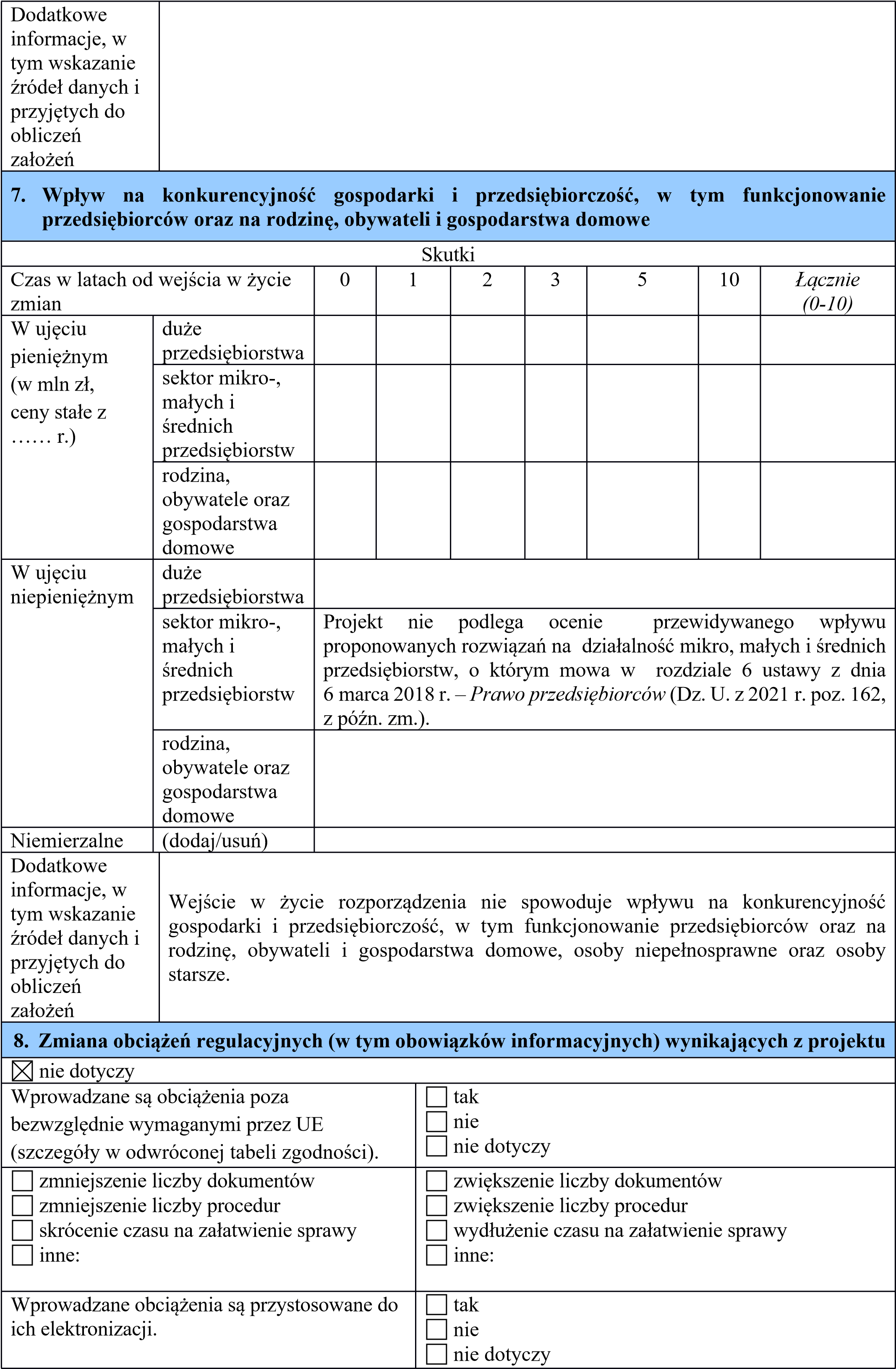 Nazwa projektuProjekt rozporządzenia MSWiA w sprawie sposobu i trybu rozdziału środków finansowych przeznaczonych wyłącznie na cele ochrony przeciwpożarowej Ministerstwo wiodące  Ministerstwo Spraw Wewnętrznych i Administracji Ministerstwa współpracująceOsoba odpowiedzialna za projekt w randze Ministra, Sekretarza Stanu lub Podsekretarza Stanu Maciej Wąsik – Sekretarz Stanu w MSWiAKontakt do opiekuna merytorycznego projektu st. bryg. mgr Radosław Mistrzak, tel. 523-34-36rmistrzak@kgpsp.gov.pl Nazwa projektuProjekt rozporządzenia MSWiA w sprawie sposobu i trybu rozdziału środków finansowych przeznaczonych wyłącznie na cele ochrony przeciwpożarowej Ministerstwo wiodące  Ministerstwo Spraw Wewnętrznych i Administracji Ministerstwa współpracująceOsoba odpowiedzialna za projekt w randze Ministra, Sekretarza Stanu lub Podsekretarza Stanu Maciej Wąsik – Sekretarz Stanu w MSWiAKontakt do opiekuna merytorycznego projektu st. bryg. mgr Radosław Mistrzak, tel. 523-34-36rmistrzak@kgpsp.gov.pl Nazwa projektuProjekt rozporządzenia MSWiA w sprawie sposobu i trybu rozdziału środków finansowych przeznaczonych wyłącznie na cele ochrony przeciwpożarowej Ministerstwo wiodące  Ministerstwo Spraw Wewnętrznych i Administracji Ministerstwa współpracująceOsoba odpowiedzialna za projekt w randze Ministra, Sekretarza Stanu lub Podsekretarza Stanu Maciej Wąsik – Sekretarz Stanu w MSWiAKontakt do opiekuna merytorycznego projektu st. bryg. mgr Radosław Mistrzak, tel. 523-34-36rmistrzak@kgpsp.gov.pl Nazwa projektuProjekt rozporządzenia MSWiA w sprawie sposobu i trybu rozdziału środków finansowych przeznaczonych wyłącznie na cele ochrony przeciwpożarowej Ministerstwo wiodące  Ministerstwo Spraw Wewnętrznych i Administracji Ministerstwa współpracująceOsoba odpowiedzialna za projekt w randze Ministra, Sekretarza Stanu lub Podsekretarza Stanu Maciej Wąsik – Sekretarz Stanu w MSWiAKontakt do opiekuna merytorycznego projektu st. bryg. mgr Radosław Mistrzak, tel. 523-34-36rmistrzak@kgpsp.gov.pl Nazwa projektuProjekt rozporządzenia MSWiA w sprawie sposobu i trybu rozdziału środków finansowych przeznaczonych wyłącznie na cele ochrony przeciwpożarowej Ministerstwo wiodące  Ministerstwo Spraw Wewnętrznych i Administracji Ministerstwa współpracująceOsoba odpowiedzialna za projekt w randze Ministra, Sekretarza Stanu lub Podsekretarza Stanu Maciej Wąsik – Sekretarz Stanu w MSWiAKontakt do opiekuna merytorycznego projektu st. bryg. mgr Radosław Mistrzak, tel. 523-34-36rmistrzak@kgpsp.gov.pl Nazwa projektuProjekt rozporządzenia MSWiA w sprawie sposobu i trybu rozdziału środków finansowych przeznaczonych wyłącznie na cele ochrony przeciwpożarowej Ministerstwo wiodące  Ministerstwo Spraw Wewnętrznych i Administracji Ministerstwa współpracująceOsoba odpowiedzialna za projekt w randze Ministra, Sekretarza Stanu lub Podsekretarza Stanu Maciej Wąsik – Sekretarz Stanu w MSWiAKontakt do opiekuna merytorycznego projektu st. bryg. mgr Radosław Mistrzak, tel. 523-34-36rmistrzak@kgpsp.gov.pl Nazwa projektuProjekt rozporządzenia MSWiA w sprawie sposobu i trybu rozdziału środków finansowych przeznaczonych wyłącznie na cele ochrony przeciwpożarowej Ministerstwo wiodące  Ministerstwo Spraw Wewnętrznych i Administracji Ministerstwa współpracująceOsoba odpowiedzialna za projekt w randze Ministra, Sekretarza Stanu lub Podsekretarza Stanu Maciej Wąsik – Sekretarz Stanu w MSWiAKontakt do opiekuna merytorycznego projektu st. bryg. mgr Radosław Mistrzak, tel. 523-34-36rmistrzak@kgpsp.gov.pl Nazwa projektuProjekt rozporządzenia MSWiA w sprawie sposobu i trybu rozdziału środków finansowych przeznaczonych wyłącznie na cele ochrony przeciwpożarowej Ministerstwo wiodące  Ministerstwo Spraw Wewnętrznych i Administracji Ministerstwa współpracująceOsoba odpowiedzialna za projekt w randze Ministra, Sekretarza Stanu lub Podsekretarza Stanu Maciej Wąsik – Sekretarz Stanu w MSWiAKontakt do opiekuna merytorycznego projektu st. bryg. mgr Radosław Mistrzak, tel. 523-34-36rmistrzak@kgpsp.gov.pl Nazwa projektuProjekt rozporządzenia MSWiA w sprawie sposobu i trybu rozdziału środków finansowych przeznaczonych wyłącznie na cele ochrony przeciwpożarowej Ministerstwo wiodące  Ministerstwo Spraw Wewnętrznych i Administracji Ministerstwa współpracująceOsoba odpowiedzialna za projekt w randze Ministra, Sekretarza Stanu lub Podsekretarza Stanu Maciej Wąsik – Sekretarz Stanu w MSWiAKontakt do opiekuna merytorycznego projektu st. bryg. mgr Radosław Mistrzak, tel. 523-34-36rmistrzak@kgpsp.gov.pl Nazwa projektuProjekt rozporządzenia MSWiA w sprawie sposobu i trybu rozdziału środków finansowych przeznaczonych wyłącznie na cele ochrony przeciwpożarowej Ministerstwo wiodące  Ministerstwo Spraw Wewnętrznych i Administracji Ministerstwa współpracująceOsoba odpowiedzialna za projekt w randze Ministra, Sekretarza Stanu lub Podsekretarza Stanu Maciej Wąsik – Sekretarz Stanu w MSWiAKontakt do opiekuna merytorycznego projektu st. bryg. mgr Radosław Mistrzak, tel. 523-34-36rmistrzak@kgpsp.gov.pl Nazwa projektuProjekt rozporządzenia MSWiA w sprawie sposobu i trybu rozdziału środków finansowych przeznaczonych wyłącznie na cele ochrony przeciwpożarowej Ministerstwo wiodące  Ministerstwo Spraw Wewnętrznych i Administracji Ministerstwa współpracująceOsoba odpowiedzialna za projekt w randze Ministra, Sekretarza Stanu lub Podsekretarza Stanu Maciej Wąsik – Sekretarz Stanu w MSWiAKontakt do opiekuna merytorycznego projektu st. bryg. mgr Radosław Mistrzak, tel. 523-34-36rmistrzak@kgpsp.gov.pl Data sporządzenia 
28 listopada 2022 r.Źródło: Art. 39 ust. 2 ustawy z dnia 
24 sierpnia 1991 r. o ochronie przeciwpożarowej (Dz. U. 
z 2022 r. poz. 2057).Nr w wykazie prac: 904Data sporządzenia 
28 listopada 2022 r.Źródło: Art. 39 ust. 2 ustawy z dnia 
24 sierpnia 1991 r. o ochronie przeciwpożarowej (Dz. U. 
z 2022 r. poz. 2057).Nr w wykazie prac: 904Data sporządzenia 
28 listopada 2022 r.Źródło: Art. 39 ust. 2 ustawy z dnia 
24 sierpnia 1991 r. o ochronie przeciwpożarowej (Dz. U. 
z 2022 r. poz. 2057).Nr w wykazie prac: 904Data sporządzenia 
28 listopada 2022 r.Źródło: Art. 39 ust. 2 ustawy z dnia 
24 sierpnia 1991 r. o ochronie przeciwpożarowej (Dz. U. 
z 2022 r. poz. 2057).Nr w wykazie prac: 904Data sporządzenia 
28 listopada 2022 r.Źródło: Art. 39 ust. 2 ustawy z dnia 
24 sierpnia 1991 r. o ochronie przeciwpożarowej (Dz. U. 
z 2022 r. poz. 2057).Nr w wykazie prac: 904Data sporządzenia 
28 listopada 2022 r.Źródło: Art. 39 ust. 2 ustawy z dnia 
24 sierpnia 1991 r. o ochronie przeciwpożarowej (Dz. U. 
z 2022 r. poz. 2057).Nr w wykazie prac: 904Data sporządzenia 
28 listopada 2022 r.Źródło: Art. 39 ust. 2 ustawy z dnia 
24 sierpnia 1991 r. o ochronie przeciwpożarowej (Dz. U. 
z 2022 r. poz. 2057).Nr w wykazie prac: 904OCENA SKUTKÓW REGULACJIOCENA SKUTKÓW REGULACJIOCENA SKUTKÓW REGULACJIOCENA SKUTKÓW REGULACJIOCENA SKUTKÓW REGULACJIOCENA SKUTKÓW REGULACJIOCENA SKUTKÓW REGULACJIOCENA SKUTKÓW REGULACJIOCENA SKUTKÓW REGULACJIOCENA SKUTKÓW REGULACJIOCENA SKUTKÓW REGULACJIOCENA SKUTKÓW REGULACJIOCENA SKUTKÓW REGULACJIOCENA SKUTKÓW REGULACJIOCENA SKUTKÓW REGULACJIOCENA SKUTKÓW REGULACJIOCENA SKUTKÓW REGULACJIOCENA SKUTKÓW REGULACJI1. Jaki problem jest rozwiązywany?1. Jaki problem jest rozwiązywany?1. Jaki problem jest rozwiązywany?1. Jaki problem jest rozwiązywany?1. Jaki problem jest rozwiązywany?1. Jaki problem jest rozwiązywany?1. Jaki problem jest rozwiązywany?1. Jaki problem jest rozwiązywany?1. Jaki problem jest rozwiązywany?1. Jaki problem jest rozwiązywany?1. Jaki problem jest rozwiązywany?1. Jaki problem jest rozwiązywany?1. Jaki problem jest rozwiązywany?1. Jaki problem jest rozwiązywany?1. Jaki problem jest rozwiązywany?1. Jaki problem jest rozwiązywany?1. Jaki problem jest rozwiązywany?1. Jaki problem jest rozwiązywany?Ustawą dnia 17 grudnia 2021 r. o ochotniczych strażach pożarnych (Dz. U. z 2021 r. poz. 2490, z późn. zm.) zmieniono m.in. brzmienie art. 39 ust. 1 ustawy z dnia 24 sierpnia 1991 r. o ochronie przeciwpożarowej (Dz. U. z 2021 r. poz. 869, z późn. zm.), określając na nowo zakres przedmiotowy środków finansowych przeznaczonych wyłącznie na cele ochrony przeciwpożarowej. Środkami tymi są środki przekazywane Komendantowi Głównemu Państwowej Straży Pożarnej przez zakłady ubezpieczeń, pochodzące z wpływów uzyskanych z tytułu obowiązkowego ubezpieczenia od ognia, zwane dalej „środkami finansowymi”. W obowiązującym stanie prawnym kwestia rozdziału tych środków pomiędzy jednostki ochrony przeciwpożarowej regulowana była rozporządzeniem Ministra Spraw Wewnętrznych i Administracji z dnia 30 czerwca 2017 r. w sprawie rozdziału środków finansowych przeznaczonych wyłącznie na cele ochrony przeciwpożarowej (Dz. U. poz. 1317). Stosownie do art. 55 ust. 1 ustawy o ochotniczych strażach pożarnych,  przepisy wykonawcze wydane na podstawie art. 39 ust. 2 ustawy z dnia 24 sierpnia 1991 r. o ochronie przeciwpożarowej (czyli przywołane wyżej rozporządzenie z dnia 30 czerwca 2017 r. w sprawie rozdziału środków finansowych przeznaczonych wyłącznie na cele ochrony przeciwpożarowej) zachowują moc do dnia wejścia w życie nowych przepisów wykonawczych wydanych na podstawie art. 39 ust. 2 tejże ustawy, nie dłużej jednak niż przez okres 12 miesięcy od dnia wejścia w życie ustawy o ochotniczych strażach pożarnych, tj. do dnia 31.12.2022 r.Ustawą dnia 17 grudnia 2021 r. o ochotniczych strażach pożarnych (Dz. U. z 2021 r. poz. 2490, z późn. zm.) zmieniono m.in. brzmienie art. 39 ust. 1 ustawy z dnia 24 sierpnia 1991 r. o ochronie przeciwpożarowej (Dz. U. z 2021 r. poz. 869, z późn. zm.), określając na nowo zakres przedmiotowy środków finansowych przeznaczonych wyłącznie na cele ochrony przeciwpożarowej. Środkami tymi są środki przekazywane Komendantowi Głównemu Państwowej Straży Pożarnej przez zakłady ubezpieczeń, pochodzące z wpływów uzyskanych z tytułu obowiązkowego ubezpieczenia od ognia, zwane dalej „środkami finansowymi”. W obowiązującym stanie prawnym kwestia rozdziału tych środków pomiędzy jednostki ochrony przeciwpożarowej regulowana była rozporządzeniem Ministra Spraw Wewnętrznych i Administracji z dnia 30 czerwca 2017 r. w sprawie rozdziału środków finansowych przeznaczonych wyłącznie na cele ochrony przeciwpożarowej (Dz. U. poz. 1317). Stosownie do art. 55 ust. 1 ustawy o ochotniczych strażach pożarnych,  przepisy wykonawcze wydane na podstawie art. 39 ust. 2 ustawy z dnia 24 sierpnia 1991 r. o ochronie przeciwpożarowej (czyli przywołane wyżej rozporządzenie z dnia 30 czerwca 2017 r. w sprawie rozdziału środków finansowych przeznaczonych wyłącznie na cele ochrony przeciwpożarowej) zachowują moc do dnia wejścia w życie nowych przepisów wykonawczych wydanych na podstawie art. 39 ust. 2 tejże ustawy, nie dłużej jednak niż przez okres 12 miesięcy od dnia wejścia w życie ustawy o ochotniczych strażach pożarnych, tj. do dnia 31.12.2022 r.Ustawą dnia 17 grudnia 2021 r. o ochotniczych strażach pożarnych (Dz. U. z 2021 r. poz. 2490, z późn. zm.) zmieniono m.in. brzmienie art. 39 ust. 1 ustawy z dnia 24 sierpnia 1991 r. o ochronie przeciwpożarowej (Dz. U. z 2021 r. poz. 869, z późn. zm.), określając na nowo zakres przedmiotowy środków finansowych przeznaczonych wyłącznie na cele ochrony przeciwpożarowej. Środkami tymi są środki przekazywane Komendantowi Głównemu Państwowej Straży Pożarnej przez zakłady ubezpieczeń, pochodzące z wpływów uzyskanych z tytułu obowiązkowego ubezpieczenia od ognia, zwane dalej „środkami finansowymi”. W obowiązującym stanie prawnym kwestia rozdziału tych środków pomiędzy jednostki ochrony przeciwpożarowej regulowana była rozporządzeniem Ministra Spraw Wewnętrznych i Administracji z dnia 30 czerwca 2017 r. w sprawie rozdziału środków finansowych przeznaczonych wyłącznie na cele ochrony przeciwpożarowej (Dz. U. poz. 1317). Stosownie do art. 55 ust. 1 ustawy o ochotniczych strażach pożarnych,  przepisy wykonawcze wydane na podstawie art. 39 ust. 2 ustawy z dnia 24 sierpnia 1991 r. o ochronie przeciwpożarowej (czyli przywołane wyżej rozporządzenie z dnia 30 czerwca 2017 r. w sprawie rozdziału środków finansowych przeznaczonych wyłącznie na cele ochrony przeciwpożarowej) zachowują moc do dnia wejścia w życie nowych przepisów wykonawczych wydanych na podstawie art. 39 ust. 2 tejże ustawy, nie dłużej jednak niż przez okres 12 miesięcy od dnia wejścia w życie ustawy o ochotniczych strażach pożarnych, tj. do dnia 31.12.2022 r.Ustawą dnia 17 grudnia 2021 r. o ochotniczych strażach pożarnych (Dz. U. z 2021 r. poz. 2490, z późn. zm.) zmieniono m.in. brzmienie art. 39 ust. 1 ustawy z dnia 24 sierpnia 1991 r. o ochronie przeciwpożarowej (Dz. U. z 2021 r. poz. 869, z późn. zm.), określając na nowo zakres przedmiotowy środków finansowych przeznaczonych wyłącznie na cele ochrony przeciwpożarowej. Środkami tymi są środki przekazywane Komendantowi Głównemu Państwowej Straży Pożarnej przez zakłady ubezpieczeń, pochodzące z wpływów uzyskanych z tytułu obowiązkowego ubezpieczenia od ognia, zwane dalej „środkami finansowymi”. W obowiązującym stanie prawnym kwestia rozdziału tych środków pomiędzy jednostki ochrony przeciwpożarowej regulowana była rozporządzeniem Ministra Spraw Wewnętrznych i Administracji z dnia 30 czerwca 2017 r. w sprawie rozdziału środków finansowych przeznaczonych wyłącznie na cele ochrony przeciwpożarowej (Dz. U. poz. 1317). Stosownie do art. 55 ust. 1 ustawy o ochotniczych strażach pożarnych,  przepisy wykonawcze wydane na podstawie art. 39 ust. 2 ustawy z dnia 24 sierpnia 1991 r. o ochronie przeciwpożarowej (czyli przywołane wyżej rozporządzenie z dnia 30 czerwca 2017 r. w sprawie rozdziału środków finansowych przeznaczonych wyłącznie na cele ochrony przeciwpożarowej) zachowują moc do dnia wejścia w życie nowych przepisów wykonawczych wydanych na podstawie art. 39 ust. 2 tejże ustawy, nie dłużej jednak niż przez okres 12 miesięcy od dnia wejścia w życie ustawy o ochotniczych strażach pożarnych, tj. do dnia 31.12.2022 r.Ustawą dnia 17 grudnia 2021 r. o ochotniczych strażach pożarnych (Dz. U. z 2021 r. poz. 2490, z późn. zm.) zmieniono m.in. brzmienie art. 39 ust. 1 ustawy z dnia 24 sierpnia 1991 r. o ochronie przeciwpożarowej (Dz. U. z 2021 r. poz. 869, z późn. zm.), określając na nowo zakres przedmiotowy środków finansowych przeznaczonych wyłącznie na cele ochrony przeciwpożarowej. Środkami tymi są środki przekazywane Komendantowi Głównemu Państwowej Straży Pożarnej przez zakłady ubezpieczeń, pochodzące z wpływów uzyskanych z tytułu obowiązkowego ubezpieczenia od ognia, zwane dalej „środkami finansowymi”. W obowiązującym stanie prawnym kwestia rozdziału tych środków pomiędzy jednostki ochrony przeciwpożarowej regulowana była rozporządzeniem Ministra Spraw Wewnętrznych i Administracji z dnia 30 czerwca 2017 r. w sprawie rozdziału środków finansowych przeznaczonych wyłącznie na cele ochrony przeciwpożarowej (Dz. U. poz. 1317). Stosownie do art. 55 ust. 1 ustawy o ochotniczych strażach pożarnych,  przepisy wykonawcze wydane na podstawie art. 39 ust. 2 ustawy z dnia 24 sierpnia 1991 r. o ochronie przeciwpożarowej (czyli przywołane wyżej rozporządzenie z dnia 30 czerwca 2017 r. w sprawie rozdziału środków finansowych przeznaczonych wyłącznie na cele ochrony przeciwpożarowej) zachowują moc do dnia wejścia w życie nowych przepisów wykonawczych wydanych na podstawie art. 39 ust. 2 tejże ustawy, nie dłużej jednak niż przez okres 12 miesięcy od dnia wejścia w życie ustawy o ochotniczych strażach pożarnych, tj. do dnia 31.12.2022 r.Ustawą dnia 17 grudnia 2021 r. o ochotniczych strażach pożarnych (Dz. U. z 2021 r. poz. 2490, z późn. zm.) zmieniono m.in. brzmienie art. 39 ust. 1 ustawy z dnia 24 sierpnia 1991 r. o ochronie przeciwpożarowej (Dz. U. z 2021 r. poz. 869, z późn. zm.), określając na nowo zakres przedmiotowy środków finansowych przeznaczonych wyłącznie na cele ochrony przeciwpożarowej. Środkami tymi są środki przekazywane Komendantowi Głównemu Państwowej Straży Pożarnej przez zakłady ubezpieczeń, pochodzące z wpływów uzyskanych z tytułu obowiązkowego ubezpieczenia od ognia, zwane dalej „środkami finansowymi”. W obowiązującym stanie prawnym kwestia rozdziału tych środków pomiędzy jednostki ochrony przeciwpożarowej regulowana była rozporządzeniem Ministra Spraw Wewnętrznych i Administracji z dnia 30 czerwca 2017 r. w sprawie rozdziału środków finansowych przeznaczonych wyłącznie na cele ochrony przeciwpożarowej (Dz. U. poz. 1317). Stosownie do art. 55 ust. 1 ustawy o ochotniczych strażach pożarnych,  przepisy wykonawcze wydane na podstawie art. 39 ust. 2 ustawy z dnia 24 sierpnia 1991 r. o ochronie przeciwpożarowej (czyli przywołane wyżej rozporządzenie z dnia 30 czerwca 2017 r. w sprawie rozdziału środków finansowych przeznaczonych wyłącznie na cele ochrony przeciwpożarowej) zachowują moc do dnia wejścia w życie nowych przepisów wykonawczych wydanych na podstawie art. 39 ust. 2 tejże ustawy, nie dłużej jednak niż przez okres 12 miesięcy od dnia wejścia w życie ustawy o ochotniczych strażach pożarnych, tj. do dnia 31.12.2022 r.Ustawą dnia 17 grudnia 2021 r. o ochotniczych strażach pożarnych (Dz. U. z 2021 r. poz. 2490, z późn. zm.) zmieniono m.in. brzmienie art. 39 ust. 1 ustawy z dnia 24 sierpnia 1991 r. o ochronie przeciwpożarowej (Dz. U. z 2021 r. poz. 869, z późn. zm.), określając na nowo zakres przedmiotowy środków finansowych przeznaczonych wyłącznie na cele ochrony przeciwpożarowej. Środkami tymi są środki przekazywane Komendantowi Głównemu Państwowej Straży Pożarnej przez zakłady ubezpieczeń, pochodzące z wpływów uzyskanych z tytułu obowiązkowego ubezpieczenia od ognia, zwane dalej „środkami finansowymi”. W obowiązującym stanie prawnym kwestia rozdziału tych środków pomiędzy jednostki ochrony przeciwpożarowej regulowana była rozporządzeniem Ministra Spraw Wewnętrznych i Administracji z dnia 30 czerwca 2017 r. w sprawie rozdziału środków finansowych przeznaczonych wyłącznie na cele ochrony przeciwpożarowej (Dz. U. poz. 1317). Stosownie do art. 55 ust. 1 ustawy o ochotniczych strażach pożarnych,  przepisy wykonawcze wydane na podstawie art. 39 ust. 2 ustawy z dnia 24 sierpnia 1991 r. o ochronie przeciwpożarowej (czyli przywołane wyżej rozporządzenie z dnia 30 czerwca 2017 r. w sprawie rozdziału środków finansowych przeznaczonych wyłącznie na cele ochrony przeciwpożarowej) zachowują moc do dnia wejścia w życie nowych przepisów wykonawczych wydanych na podstawie art. 39 ust. 2 tejże ustawy, nie dłużej jednak niż przez okres 12 miesięcy od dnia wejścia w życie ustawy o ochotniczych strażach pożarnych, tj. do dnia 31.12.2022 r.Ustawą dnia 17 grudnia 2021 r. o ochotniczych strażach pożarnych (Dz. U. z 2021 r. poz. 2490, z późn. zm.) zmieniono m.in. brzmienie art. 39 ust. 1 ustawy z dnia 24 sierpnia 1991 r. o ochronie przeciwpożarowej (Dz. U. z 2021 r. poz. 869, z późn. zm.), określając na nowo zakres przedmiotowy środków finansowych przeznaczonych wyłącznie na cele ochrony przeciwpożarowej. Środkami tymi są środki przekazywane Komendantowi Głównemu Państwowej Straży Pożarnej przez zakłady ubezpieczeń, pochodzące z wpływów uzyskanych z tytułu obowiązkowego ubezpieczenia od ognia, zwane dalej „środkami finansowymi”. W obowiązującym stanie prawnym kwestia rozdziału tych środków pomiędzy jednostki ochrony przeciwpożarowej regulowana była rozporządzeniem Ministra Spraw Wewnętrznych i Administracji z dnia 30 czerwca 2017 r. w sprawie rozdziału środków finansowych przeznaczonych wyłącznie na cele ochrony przeciwpożarowej (Dz. U. poz. 1317). Stosownie do art. 55 ust. 1 ustawy o ochotniczych strażach pożarnych,  przepisy wykonawcze wydane na podstawie art. 39 ust. 2 ustawy z dnia 24 sierpnia 1991 r. o ochronie przeciwpożarowej (czyli przywołane wyżej rozporządzenie z dnia 30 czerwca 2017 r. w sprawie rozdziału środków finansowych przeznaczonych wyłącznie na cele ochrony przeciwpożarowej) zachowują moc do dnia wejścia w życie nowych przepisów wykonawczych wydanych na podstawie art. 39 ust. 2 tejże ustawy, nie dłużej jednak niż przez okres 12 miesięcy od dnia wejścia w życie ustawy o ochotniczych strażach pożarnych, tj. do dnia 31.12.2022 r.Ustawą dnia 17 grudnia 2021 r. o ochotniczych strażach pożarnych (Dz. U. z 2021 r. poz. 2490, z późn. zm.) zmieniono m.in. brzmienie art. 39 ust. 1 ustawy z dnia 24 sierpnia 1991 r. o ochronie przeciwpożarowej (Dz. U. z 2021 r. poz. 869, z późn. zm.), określając na nowo zakres przedmiotowy środków finansowych przeznaczonych wyłącznie na cele ochrony przeciwpożarowej. Środkami tymi są środki przekazywane Komendantowi Głównemu Państwowej Straży Pożarnej przez zakłady ubezpieczeń, pochodzące z wpływów uzyskanych z tytułu obowiązkowego ubezpieczenia od ognia, zwane dalej „środkami finansowymi”. W obowiązującym stanie prawnym kwestia rozdziału tych środków pomiędzy jednostki ochrony przeciwpożarowej regulowana była rozporządzeniem Ministra Spraw Wewnętrznych i Administracji z dnia 30 czerwca 2017 r. w sprawie rozdziału środków finansowych przeznaczonych wyłącznie na cele ochrony przeciwpożarowej (Dz. U. poz. 1317). Stosownie do art. 55 ust. 1 ustawy o ochotniczych strażach pożarnych,  przepisy wykonawcze wydane na podstawie art. 39 ust. 2 ustawy z dnia 24 sierpnia 1991 r. o ochronie przeciwpożarowej (czyli przywołane wyżej rozporządzenie z dnia 30 czerwca 2017 r. w sprawie rozdziału środków finansowych przeznaczonych wyłącznie na cele ochrony przeciwpożarowej) zachowują moc do dnia wejścia w życie nowych przepisów wykonawczych wydanych na podstawie art. 39 ust. 2 tejże ustawy, nie dłużej jednak niż przez okres 12 miesięcy od dnia wejścia w życie ustawy o ochotniczych strażach pożarnych, tj. do dnia 31.12.2022 r.Ustawą dnia 17 grudnia 2021 r. o ochotniczych strażach pożarnych (Dz. U. z 2021 r. poz. 2490, z późn. zm.) zmieniono m.in. brzmienie art. 39 ust. 1 ustawy z dnia 24 sierpnia 1991 r. o ochronie przeciwpożarowej (Dz. U. z 2021 r. poz. 869, z późn. zm.), określając na nowo zakres przedmiotowy środków finansowych przeznaczonych wyłącznie na cele ochrony przeciwpożarowej. Środkami tymi są środki przekazywane Komendantowi Głównemu Państwowej Straży Pożarnej przez zakłady ubezpieczeń, pochodzące z wpływów uzyskanych z tytułu obowiązkowego ubezpieczenia od ognia, zwane dalej „środkami finansowymi”. W obowiązującym stanie prawnym kwestia rozdziału tych środków pomiędzy jednostki ochrony przeciwpożarowej regulowana była rozporządzeniem Ministra Spraw Wewnętrznych i Administracji z dnia 30 czerwca 2017 r. w sprawie rozdziału środków finansowych przeznaczonych wyłącznie na cele ochrony przeciwpożarowej (Dz. U. poz. 1317). Stosownie do art. 55 ust. 1 ustawy o ochotniczych strażach pożarnych,  przepisy wykonawcze wydane na podstawie art. 39 ust. 2 ustawy z dnia 24 sierpnia 1991 r. o ochronie przeciwpożarowej (czyli przywołane wyżej rozporządzenie z dnia 30 czerwca 2017 r. w sprawie rozdziału środków finansowych przeznaczonych wyłącznie na cele ochrony przeciwpożarowej) zachowują moc do dnia wejścia w życie nowych przepisów wykonawczych wydanych na podstawie art. 39 ust. 2 tejże ustawy, nie dłużej jednak niż przez okres 12 miesięcy od dnia wejścia w życie ustawy o ochotniczych strażach pożarnych, tj. do dnia 31.12.2022 r.Ustawą dnia 17 grudnia 2021 r. o ochotniczych strażach pożarnych (Dz. U. z 2021 r. poz. 2490, z późn. zm.) zmieniono m.in. brzmienie art. 39 ust. 1 ustawy z dnia 24 sierpnia 1991 r. o ochronie przeciwpożarowej (Dz. U. z 2021 r. poz. 869, z późn. zm.), określając na nowo zakres przedmiotowy środków finansowych przeznaczonych wyłącznie na cele ochrony przeciwpożarowej. Środkami tymi są środki przekazywane Komendantowi Głównemu Państwowej Straży Pożarnej przez zakłady ubezpieczeń, pochodzące z wpływów uzyskanych z tytułu obowiązkowego ubezpieczenia od ognia, zwane dalej „środkami finansowymi”. W obowiązującym stanie prawnym kwestia rozdziału tych środków pomiędzy jednostki ochrony przeciwpożarowej regulowana była rozporządzeniem Ministra Spraw Wewnętrznych i Administracji z dnia 30 czerwca 2017 r. w sprawie rozdziału środków finansowych przeznaczonych wyłącznie na cele ochrony przeciwpożarowej (Dz. U. poz. 1317). Stosownie do art. 55 ust. 1 ustawy o ochotniczych strażach pożarnych,  przepisy wykonawcze wydane na podstawie art. 39 ust. 2 ustawy z dnia 24 sierpnia 1991 r. o ochronie przeciwpożarowej (czyli przywołane wyżej rozporządzenie z dnia 30 czerwca 2017 r. w sprawie rozdziału środków finansowych przeznaczonych wyłącznie na cele ochrony przeciwpożarowej) zachowują moc do dnia wejścia w życie nowych przepisów wykonawczych wydanych na podstawie art. 39 ust. 2 tejże ustawy, nie dłużej jednak niż przez okres 12 miesięcy od dnia wejścia w życie ustawy o ochotniczych strażach pożarnych, tj. do dnia 31.12.2022 r.Ustawą dnia 17 grudnia 2021 r. o ochotniczych strażach pożarnych (Dz. U. z 2021 r. poz. 2490, z późn. zm.) zmieniono m.in. brzmienie art. 39 ust. 1 ustawy z dnia 24 sierpnia 1991 r. o ochronie przeciwpożarowej (Dz. U. z 2021 r. poz. 869, z późn. zm.), określając na nowo zakres przedmiotowy środków finansowych przeznaczonych wyłącznie na cele ochrony przeciwpożarowej. Środkami tymi są środki przekazywane Komendantowi Głównemu Państwowej Straży Pożarnej przez zakłady ubezpieczeń, pochodzące z wpływów uzyskanych z tytułu obowiązkowego ubezpieczenia od ognia, zwane dalej „środkami finansowymi”. W obowiązującym stanie prawnym kwestia rozdziału tych środków pomiędzy jednostki ochrony przeciwpożarowej regulowana była rozporządzeniem Ministra Spraw Wewnętrznych i Administracji z dnia 30 czerwca 2017 r. w sprawie rozdziału środków finansowych przeznaczonych wyłącznie na cele ochrony przeciwpożarowej (Dz. U. poz. 1317). Stosownie do art. 55 ust. 1 ustawy o ochotniczych strażach pożarnych,  przepisy wykonawcze wydane na podstawie art. 39 ust. 2 ustawy z dnia 24 sierpnia 1991 r. o ochronie przeciwpożarowej (czyli przywołane wyżej rozporządzenie z dnia 30 czerwca 2017 r. w sprawie rozdziału środków finansowych przeznaczonych wyłącznie na cele ochrony przeciwpożarowej) zachowują moc do dnia wejścia w życie nowych przepisów wykonawczych wydanych na podstawie art. 39 ust. 2 tejże ustawy, nie dłużej jednak niż przez okres 12 miesięcy od dnia wejścia w życie ustawy o ochotniczych strażach pożarnych, tj. do dnia 31.12.2022 r.Ustawą dnia 17 grudnia 2021 r. o ochotniczych strażach pożarnych (Dz. U. z 2021 r. poz. 2490, z późn. zm.) zmieniono m.in. brzmienie art. 39 ust. 1 ustawy z dnia 24 sierpnia 1991 r. o ochronie przeciwpożarowej (Dz. U. z 2021 r. poz. 869, z późn. zm.), określając na nowo zakres przedmiotowy środków finansowych przeznaczonych wyłącznie na cele ochrony przeciwpożarowej. Środkami tymi są środki przekazywane Komendantowi Głównemu Państwowej Straży Pożarnej przez zakłady ubezpieczeń, pochodzące z wpływów uzyskanych z tytułu obowiązkowego ubezpieczenia od ognia, zwane dalej „środkami finansowymi”. W obowiązującym stanie prawnym kwestia rozdziału tych środków pomiędzy jednostki ochrony przeciwpożarowej regulowana była rozporządzeniem Ministra Spraw Wewnętrznych i Administracji z dnia 30 czerwca 2017 r. w sprawie rozdziału środków finansowych przeznaczonych wyłącznie na cele ochrony przeciwpożarowej (Dz. U. poz. 1317). Stosownie do art. 55 ust. 1 ustawy o ochotniczych strażach pożarnych,  przepisy wykonawcze wydane na podstawie art. 39 ust. 2 ustawy z dnia 24 sierpnia 1991 r. o ochronie przeciwpożarowej (czyli przywołane wyżej rozporządzenie z dnia 30 czerwca 2017 r. w sprawie rozdziału środków finansowych przeznaczonych wyłącznie na cele ochrony przeciwpożarowej) zachowują moc do dnia wejścia w życie nowych przepisów wykonawczych wydanych na podstawie art. 39 ust. 2 tejże ustawy, nie dłużej jednak niż przez okres 12 miesięcy od dnia wejścia w życie ustawy o ochotniczych strażach pożarnych, tj. do dnia 31.12.2022 r.Ustawą dnia 17 grudnia 2021 r. o ochotniczych strażach pożarnych (Dz. U. z 2021 r. poz. 2490, z późn. zm.) zmieniono m.in. brzmienie art. 39 ust. 1 ustawy z dnia 24 sierpnia 1991 r. o ochronie przeciwpożarowej (Dz. U. z 2021 r. poz. 869, z późn. zm.), określając na nowo zakres przedmiotowy środków finansowych przeznaczonych wyłącznie na cele ochrony przeciwpożarowej. Środkami tymi są środki przekazywane Komendantowi Głównemu Państwowej Straży Pożarnej przez zakłady ubezpieczeń, pochodzące z wpływów uzyskanych z tytułu obowiązkowego ubezpieczenia od ognia, zwane dalej „środkami finansowymi”. W obowiązującym stanie prawnym kwestia rozdziału tych środków pomiędzy jednostki ochrony przeciwpożarowej regulowana była rozporządzeniem Ministra Spraw Wewnętrznych i Administracji z dnia 30 czerwca 2017 r. w sprawie rozdziału środków finansowych przeznaczonych wyłącznie na cele ochrony przeciwpożarowej (Dz. U. poz. 1317). Stosownie do art. 55 ust. 1 ustawy o ochotniczych strażach pożarnych,  przepisy wykonawcze wydane na podstawie art. 39 ust. 2 ustawy z dnia 24 sierpnia 1991 r. o ochronie przeciwpożarowej (czyli przywołane wyżej rozporządzenie z dnia 30 czerwca 2017 r. w sprawie rozdziału środków finansowych przeznaczonych wyłącznie na cele ochrony przeciwpożarowej) zachowują moc do dnia wejścia w życie nowych przepisów wykonawczych wydanych na podstawie art. 39 ust. 2 tejże ustawy, nie dłużej jednak niż przez okres 12 miesięcy od dnia wejścia w życie ustawy o ochotniczych strażach pożarnych, tj. do dnia 31.12.2022 r.Ustawą dnia 17 grudnia 2021 r. o ochotniczych strażach pożarnych (Dz. U. z 2021 r. poz. 2490, z późn. zm.) zmieniono m.in. brzmienie art. 39 ust. 1 ustawy z dnia 24 sierpnia 1991 r. o ochronie przeciwpożarowej (Dz. U. z 2021 r. poz. 869, z późn. zm.), określając na nowo zakres przedmiotowy środków finansowych przeznaczonych wyłącznie na cele ochrony przeciwpożarowej. Środkami tymi są środki przekazywane Komendantowi Głównemu Państwowej Straży Pożarnej przez zakłady ubezpieczeń, pochodzące z wpływów uzyskanych z tytułu obowiązkowego ubezpieczenia od ognia, zwane dalej „środkami finansowymi”. W obowiązującym stanie prawnym kwestia rozdziału tych środków pomiędzy jednostki ochrony przeciwpożarowej regulowana była rozporządzeniem Ministra Spraw Wewnętrznych i Administracji z dnia 30 czerwca 2017 r. w sprawie rozdziału środków finansowych przeznaczonych wyłącznie na cele ochrony przeciwpożarowej (Dz. U. poz. 1317). Stosownie do art. 55 ust. 1 ustawy o ochotniczych strażach pożarnych,  przepisy wykonawcze wydane na podstawie art. 39 ust. 2 ustawy z dnia 24 sierpnia 1991 r. o ochronie przeciwpożarowej (czyli przywołane wyżej rozporządzenie z dnia 30 czerwca 2017 r. w sprawie rozdziału środków finansowych przeznaczonych wyłącznie na cele ochrony przeciwpożarowej) zachowują moc do dnia wejścia w życie nowych przepisów wykonawczych wydanych na podstawie art. 39 ust. 2 tejże ustawy, nie dłużej jednak niż przez okres 12 miesięcy od dnia wejścia w życie ustawy o ochotniczych strażach pożarnych, tj. do dnia 31.12.2022 r.Ustawą dnia 17 grudnia 2021 r. o ochotniczych strażach pożarnych (Dz. U. z 2021 r. poz. 2490, z późn. zm.) zmieniono m.in. brzmienie art. 39 ust. 1 ustawy z dnia 24 sierpnia 1991 r. o ochronie przeciwpożarowej (Dz. U. z 2021 r. poz. 869, z późn. zm.), określając na nowo zakres przedmiotowy środków finansowych przeznaczonych wyłącznie na cele ochrony przeciwpożarowej. Środkami tymi są środki przekazywane Komendantowi Głównemu Państwowej Straży Pożarnej przez zakłady ubezpieczeń, pochodzące z wpływów uzyskanych z tytułu obowiązkowego ubezpieczenia od ognia, zwane dalej „środkami finansowymi”. W obowiązującym stanie prawnym kwestia rozdziału tych środków pomiędzy jednostki ochrony przeciwpożarowej regulowana była rozporządzeniem Ministra Spraw Wewnętrznych i Administracji z dnia 30 czerwca 2017 r. w sprawie rozdziału środków finansowych przeznaczonych wyłącznie na cele ochrony przeciwpożarowej (Dz. U. poz. 1317). Stosownie do art. 55 ust. 1 ustawy o ochotniczych strażach pożarnych,  przepisy wykonawcze wydane na podstawie art. 39 ust. 2 ustawy z dnia 24 sierpnia 1991 r. o ochronie przeciwpożarowej (czyli przywołane wyżej rozporządzenie z dnia 30 czerwca 2017 r. w sprawie rozdziału środków finansowych przeznaczonych wyłącznie na cele ochrony przeciwpożarowej) zachowują moc do dnia wejścia w życie nowych przepisów wykonawczych wydanych na podstawie art. 39 ust. 2 tejże ustawy, nie dłużej jednak niż przez okres 12 miesięcy od dnia wejścia w życie ustawy o ochotniczych strażach pożarnych, tj. do dnia 31.12.2022 r.Ustawą dnia 17 grudnia 2021 r. o ochotniczych strażach pożarnych (Dz. U. z 2021 r. poz. 2490, z późn. zm.) zmieniono m.in. brzmienie art. 39 ust. 1 ustawy z dnia 24 sierpnia 1991 r. o ochronie przeciwpożarowej (Dz. U. z 2021 r. poz. 869, z późn. zm.), określając na nowo zakres przedmiotowy środków finansowych przeznaczonych wyłącznie na cele ochrony przeciwpożarowej. Środkami tymi są środki przekazywane Komendantowi Głównemu Państwowej Straży Pożarnej przez zakłady ubezpieczeń, pochodzące z wpływów uzyskanych z tytułu obowiązkowego ubezpieczenia od ognia, zwane dalej „środkami finansowymi”. W obowiązującym stanie prawnym kwestia rozdziału tych środków pomiędzy jednostki ochrony przeciwpożarowej regulowana była rozporządzeniem Ministra Spraw Wewnętrznych i Administracji z dnia 30 czerwca 2017 r. w sprawie rozdziału środków finansowych przeznaczonych wyłącznie na cele ochrony przeciwpożarowej (Dz. U. poz. 1317). Stosownie do art. 55 ust. 1 ustawy o ochotniczych strażach pożarnych,  przepisy wykonawcze wydane na podstawie art. 39 ust. 2 ustawy z dnia 24 sierpnia 1991 r. o ochronie przeciwpożarowej (czyli przywołane wyżej rozporządzenie z dnia 30 czerwca 2017 r. w sprawie rozdziału środków finansowych przeznaczonych wyłącznie na cele ochrony przeciwpożarowej) zachowują moc do dnia wejścia w życie nowych przepisów wykonawczych wydanych na podstawie art. 39 ust. 2 tejże ustawy, nie dłużej jednak niż przez okres 12 miesięcy od dnia wejścia w życie ustawy o ochotniczych strażach pożarnych, tj. do dnia 31.12.2022 r.Ustawą dnia 17 grudnia 2021 r. o ochotniczych strażach pożarnych (Dz. U. z 2021 r. poz. 2490, z późn. zm.) zmieniono m.in. brzmienie art. 39 ust. 1 ustawy z dnia 24 sierpnia 1991 r. o ochronie przeciwpożarowej (Dz. U. z 2021 r. poz. 869, z późn. zm.), określając na nowo zakres przedmiotowy środków finansowych przeznaczonych wyłącznie na cele ochrony przeciwpożarowej. Środkami tymi są środki przekazywane Komendantowi Głównemu Państwowej Straży Pożarnej przez zakłady ubezpieczeń, pochodzące z wpływów uzyskanych z tytułu obowiązkowego ubezpieczenia od ognia, zwane dalej „środkami finansowymi”. W obowiązującym stanie prawnym kwestia rozdziału tych środków pomiędzy jednostki ochrony przeciwpożarowej regulowana była rozporządzeniem Ministra Spraw Wewnętrznych i Administracji z dnia 30 czerwca 2017 r. w sprawie rozdziału środków finansowych przeznaczonych wyłącznie na cele ochrony przeciwpożarowej (Dz. U. poz. 1317). Stosownie do art. 55 ust. 1 ustawy o ochotniczych strażach pożarnych,  przepisy wykonawcze wydane na podstawie art. 39 ust. 2 ustawy z dnia 24 sierpnia 1991 r. o ochronie przeciwpożarowej (czyli przywołane wyżej rozporządzenie z dnia 30 czerwca 2017 r. w sprawie rozdziału środków finansowych przeznaczonych wyłącznie na cele ochrony przeciwpożarowej) zachowują moc do dnia wejścia w życie nowych przepisów wykonawczych wydanych na podstawie art. 39 ust. 2 tejże ustawy, nie dłużej jednak niż przez okres 12 miesięcy od dnia wejścia w życie ustawy o ochotniczych strażach pożarnych, tj. do dnia 31.12.2022 r.2. Rekomendowane rozwiązanie, w tym planowane narzędzia interwencji, i oczekiwany efekt2. Rekomendowane rozwiązanie, w tym planowane narzędzia interwencji, i oczekiwany efekt2. Rekomendowane rozwiązanie, w tym planowane narzędzia interwencji, i oczekiwany efekt2. Rekomendowane rozwiązanie, w tym planowane narzędzia interwencji, i oczekiwany efekt2. Rekomendowane rozwiązanie, w tym planowane narzędzia interwencji, i oczekiwany efekt2. Rekomendowane rozwiązanie, w tym planowane narzędzia interwencji, i oczekiwany efekt2. Rekomendowane rozwiązanie, w tym planowane narzędzia interwencji, i oczekiwany efekt2. Rekomendowane rozwiązanie, w tym planowane narzędzia interwencji, i oczekiwany efekt2. Rekomendowane rozwiązanie, w tym planowane narzędzia interwencji, i oczekiwany efekt2. Rekomendowane rozwiązanie, w tym planowane narzędzia interwencji, i oczekiwany efekt2. Rekomendowane rozwiązanie, w tym planowane narzędzia interwencji, i oczekiwany efekt2. Rekomendowane rozwiązanie, w tym planowane narzędzia interwencji, i oczekiwany efekt2. Rekomendowane rozwiązanie, w tym planowane narzędzia interwencji, i oczekiwany efekt2. Rekomendowane rozwiązanie, w tym planowane narzędzia interwencji, i oczekiwany efekt2. Rekomendowane rozwiązanie, w tym planowane narzędzia interwencji, i oczekiwany efekt2. Rekomendowane rozwiązanie, w tym planowane narzędzia interwencji, i oczekiwany efekt2. Rekomendowane rozwiązanie, w tym planowane narzędzia interwencji, i oczekiwany efekt2. Rekomendowane rozwiązanie, w tym planowane narzędzia interwencji, i oczekiwany efektProjektowane rozporządzenie, poza zmianą źródeł środków finansowych przeznaczonych wyłącznie na cele ochrony przeciwpożarowej, zawiera zmiany merytoryczne, polegające na rezygnacji z planu wydatków na dany rok oraz wprowadzeniu odmiennego trybu procedowania w przypadku Komendy Głównej Państwowej Straży Pożarnej w stosunku do przyjętego trybu procedowania „na wniosek”. Powyższe spowodowane jest sprawowaniem przez Komendanta Głównego Państwowej Straży Pożarnej (uprawnionego na mocy ustawy do rozdziału środków finansowych) funkcji kierownika jednej z jednostek organizacyjnych uprawnionych do korzystania ze środków finansowych, będących przedmiotem regulacji projektowanego rozporządzenia – Komendy Głównej Państwowej Straży Pożarnej. Przyjęto tu metodę podejmowania decyzji w oparciu o wykaz potrzeb.Projektowane rozporządzenie, poza zmianą źródeł środków finansowych przeznaczonych wyłącznie na cele ochrony przeciwpożarowej, zawiera zmiany merytoryczne, polegające na rezygnacji z planu wydatków na dany rok oraz wprowadzeniu odmiennego trybu procedowania w przypadku Komendy Głównej Państwowej Straży Pożarnej w stosunku do przyjętego trybu procedowania „na wniosek”. Powyższe spowodowane jest sprawowaniem przez Komendanta Głównego Państwowej Straży Pożarnej (uprawnionego na mocy ustawy do rozdziału środków finansowych) funkcji kierownika jednej z jednostek organizacyjnych uprawnionych do korzystania ze środków finansowych, będących przedmiotem regulacji projektowanego rozporządzenia – Komendy Głównej Państwowej Straży Pożarnej. Przyjęto tu metodę podejmowania decyzji w oparciu o wykaz potrzeb.Projektowane rozporządzenie, poza zmianą źródeł środków finansowych przeznaczonych wyłącznie na cele ochrony przeciwpożarowej, zawiera zmiany merytoryczne, polegające na rezygnacji z planu wydatków na dany rok oraz wprowadzeniu odmiennego trybu procedowania w przypadku Komendy Głównej Państwowej Straży Pożarnej w stosunku do przyjętego trybu procedowania „na wniosek”. Powyższe spowodowane jest sprawowaniem przez Komendanta Głównego Państwowej Straży Pożarnej (uprawnionego na mocy ustawy do rozdziału środków finansowych) funkcji kierownika jednej z jednostek organizacyjnych uprawnionych do korzystania ze środków finansowych, będących przedmiotem regulacji projektowanego rozporządzenia – Komendy Głównej Państwowej Straży Pożarnej. Przyjęto tu metodę podejmowania decyzji w oparciu o wykaz potrzeb.Projektowane rozporządzenie, poza zmianą źródeł środków finansowych przeznaczonych wyłącznie na cele ochrony przeciwpożarowej, zawiera zmiany merytoryczne, polegające na rezygnacji z planu wydatków na dany rok oraz wprowadzeniu odmiennego trybu procedowania w przypadku Komendy Głównej Państwowej Straży Pożarnej w stosunku do przyjętego trybu procedowania „na wniosek”. Powyższe spowodowane jest sprawowaniem przez Komendanta Głównego Państwowej Straży Pożarnej (uprawnionego na mocy ustawy do rozdziału środków finansowych) funkcji kierownika jednej z jednostek organizacyjnych uprawnionych do korzystania ze środków finansowych, będących przedmiotem regulacji projektowanego rozporządzenia – Komendy Głównej Państwowej Straży Pożarnej. Przyjęto tu metodę podejmowania decyzji w oparciu o wykaz potrzeb.Projektowane rozporządzenie, poza zmianą źródeł środków finansowych przeznaczonych wyłącznie na cele ochrony przeciwpożarowej, zawiera zmiany merytoryczne, polegające na rezygnacji z planu wydatków na dany rok oraz wprowadzeniu odmiennego trybu procedowania w przypadku Komendy Głównej Państwowej Straży Pożarnej w stosunku do przyjętego trybu procedowania „na wniosek”. Powyższe spowodowane jest sprawowaniem przez Komendanta Głównego Państwowej Straży Pożarnej (uprawnionego na mocy ustawy do rozdziału środków finansowych) funkcji kierownika jednej z jednostek organizacyjnych uprawnionych do korzystania ze środków finansowych, będących przedmiotem regulacji projektowanego rozporządzenia – Komendy Głównej Państwowej Straży Pożarnej. Przyjęto tu metodę podejmowania decyzji w oparciu o wykaz potrzeb.Projektowane rozporządzenie, poza zmianą źródeł środków finansowych przeznaczonych wyłącznie na cele ochrony przeciwpożarowej, zawiera zmiany merytoryczne, polegające na rezygnacji z planu wydatków na dany rok oraz wprowadzeniu odmiennego trybu procedowania w przypadku Komendy Głównej Państwowej Straży Pożarnej w stosunku do przyjętego trybu procedowania „na wniosek”. Powyższe spowodowane jest sprawowaniem przez Komendanta Głównego Państwowej Straży Pożarnej (uprawnionego na mocy ustawy do rozdziału środków finansowych) funkcji kierownika jednej z jednostek organizacyjnych uprawnionych do korzystania ze środków finansowych, będących przedmiotem regulacji projektowanego rozporządzenia – Komendy Głównej Państwowej Straży Pożarnej. Przyjęto tu metodę podejmowania decyzji w oparciu o wykaz potrzeb.Projektowane rozporządzenie, poza zmianą źródeł środków finansowych przeznaczonych wyłącznie na cele ochrony przeciwpożarowej, zawiera zmiany merytoryczne, polegające na rezygnacji z planu wydatków na dany rok oraz wprowadzeniu odmiennego trybu procedowania w przypadku Komendy Głównej Państwowej Straży Pożarnej w stosunku do przyjętego trybu procedowania „na wniosek”. Powyższe spowodowane jest sprawowaniem przez Komendanta Głównego Państwowej Straży Pożarnej (uprawnionego na mocy ustawy do rozdziału środków finansowych) funkcji kierownika jednej z jednostek organizacyjnych uprawnionych do korzystania ze środków finansowych, będących przedmiotem regulacji projektowanego rozporządzenia – Komendy Głównej Państwowej Straży Pożarnej. Przyjęto tu metodę podejmowania decyzji w oparciu o wykaz potrzeb.Projektowane rozporządzenie, poza zmianą źródeł środków finansowych przeznaczonych wyłącznie na cele ochrony przeciwpożarowej, zawiera zmiany merytoryczne, polegające na rezygnacji z planu wydatków na dany rok oraz wprowadzeniu odmiennego trybu procedowania w przypadku Komendy Głównej Państwowej Straży Pożarnej w stosunku do przyjętego trybu procedowania „na wniosek”. Powyższe spowodowane jest sprawowaniem przez Komendanta Głównego Państwowej Straży Pożarnej (uprawnionego na mocy ustawy do rozdziału środków finansowych) funkcji kierownika jednej z jednostek organizacyjnych uprawnionych do korzystania ze środków finansowych, będących przedmiotem regulacji projektowanego rozporządzenia – Komendy Głównej Państwowej Straży Pożarnej. Przyjęto tu metodę podejmowania decyzji w oparciu o wykaz potrzeb.Projektowane rozporządzenie, poza zmianą źródeł środków finansowych przeznaczonych wyłącznie na cele ochrony przeciwpożarowej, zawiera zmiany merytoryczne, polegające na rezygnacji z planu wydatków na dany rok oraz wprowadzeniu odmiennego trybu procedowania w przypadku Komendy Głównej Państwowej Straży Pożarnej w stosunku do przyjętego trybu procedowania „na wniosek”. Powyższe spowodowane jest sprawowaniem przez Komendanta Głównego Państwowej Straży Pożarnej (uprawnionego na mocy ustawy do rozdziału środków finansowych) funkcji kierownika jednej z jednostek organizacyjnych uprawnionych do korzystania ze środków finansowych, będących przedmiotem regulacji projektowanego rozporządzenia – Komendy Głównej Państwowej Straży Pożarnej. Przyjęto tu metodę podejmowania decyzji w oparciu o wykaz potrzeb.Projektowane rozporządzenie, poza zmianą źródeł środków finansowych przeznaczonych wyłącznie na cele ochrony przeciwpożarowej, zawiera zmiany merytoryczne, polegające na rezygnacji z planu wydatków na dany rok oraz wprowadzeniu odmiennego trybu procedowania w przypadku Komendy Głównej Państwowej Straży Pożarnej w stosunku do przyjętego trybu procedowania „na wniosek”. Powyższe spowodowane jest sprawowaniem przez Komendanta Głównego Państwowej Straży Pożarnej (uprawnionego na mocy ustawy do rozdziału środków finansowych) funkcji kierownika jednej z jednostek organizacyjnych uprawnionych do korzystania ze środków finansowych, będących przedmiotem regulacji projektowanego rozporządzenia – Komendy Głównej Państwowej Straży Pożarnej. Przyjęto tu metodę podejmowania decyzji w oparciu o wykaz potrzeb.Projektowane rozporządzenie, poza zmianą źródeł środków finansowych przeznaczonych wyłącznie na cele ochrony przeciwpożarowej, zawiera zmiany merytoryczne, polegające na rezygnacji z planu wydatków na dany rok oraz wprowadzeniu odmiennego trybu procedowania w przypadku Komendy Głównej Państwowej Straży Pożarnej w stosunku do przyjętego trybu procedowania „na wniosek”. Powyższe spowodowane jest sprawowaniem przez Komendanta Głównego Państwowej Straży Pożarnej (uprawnionego na mocy ustawy do rozdziału środków finansowych) funkcji kierownika jednej z jednostek organizacyjnych uprawnionych do korzystania ze środków finansowych, będących przedmiotem regulacji projektowanego rozporządzenia – Komendy Głównej Państwowej Straży Pożarnej. Przyjęto tu metodę podejmowania decyzji w oparciu o wykaz potrzeb.Projektowane rozporządzenie, poza zmianą źródeł środków finansowych przeznaczonych wyłącznie na cele ochrony przeciwpożarowej, zawiera zmiany merytoryczne, polegające na rezygnacji z planu wydatków na dany rok oraz wprowadzeniu odmiennego trybu procedowania w przypadku Komendy Głównej Państwowej Straży Pożarnej w stosunku do przyjętego trybu procedowania „na wniosek”. Powyższe spowodowane jest sprawowaniem przez Komendanta Głównego Państwowej Straży Pożarnej (uprawnionego na mocy ustawy do rozdziału środków finansowych) funkcji kierownika jednej z jednostek organizacyjnych uprawnionych do korzystania ze środków finansowych, będących przedmiotem regulacji projektowanego rozporządzenia – Komendy Głównej Państwowej Straży Pożarnej. Przyjęto tu metodę podejmowania decyzji w oparciu o wykaz potrzeb.Projektowane rozporządzenie, poza zmianą źródeł środków finansowych przeznaczonych wyłącznie na cele ochrony przeciwpożarowej, zawiera zmiany merytoryczne, polegające na rezygnacji z planu wydatków na dany rok oraz wprowadzeniu odmiennego trybu procedowania w przypadku Komendy Głównej Państwowej Straży Pożarnej w stosunku do przyjętego trybu procedowania „na wniosek”. Powyższe spowodowane jest sprawowaniem przez Komendanta Głównego Państwowej Straży Pożarnej (uprawnionego na mocy ustawy do rozdziału środków finansowych) funkcji kierownika jednej z jednostek organizacyjnych uprawnionych do korzystania ze środków finansowych, będących przedmiotem regulacji projektowanego rozporządzenia – Komendy Głównej Państwowej Straży Pożarnej. Przyjęto tu metodę podejmowania decyzji w oparciu o wykaz potrzeb.Projektowane rozporządzenie, poza zmianą źródeł środków finansowych przeznaczonych wyłącznie na cele ochrony przeciwpożarowej, zawiera zmiany merytoryczne, polegające na rezygnacji z planu wydatków na dany rok oraz wprowadzeniu odmiennego trybu procedowania w przypadku Komendy Głównej Państwowej Straży Pożarnej w stosunku do przyjętego trybu procedowania „na wniosek”. Powyższe spowodowane jest sprawowaniem przez Komendanta Głównego Państwowej Straży Pożarnej (uprawnionego na mocy ustawy do rozdziału środków finansowych) funkcji kierownika jednej z jednostek organizacyjnych uprawnionych do korzystania ze środków finansowych, będących przedmiotem regulacji projektowanego rozporządzenia – Komendy Głównej Państwowej Straży Pożarnej. Przyjęto tu metodę podejmowania decyzji w oparciu o wykaz potrzeb.Projektowane rozporządzenie, poza zmianą źródeł środków finansowych przeznaczonych wyłącznie na cele ochrony przeciwpożarowej, zawiera zmiany merytoryczne, polegające na rezygnacji z planu wydatków na dany rok oraz wprowadzeniu odmiennego trybu procedowania w przypadku Komendy Głównej Państwowej Straży Pożarnej w stosunku do przyjętego trybu procedowania „na wniosek”. Powyższe spowodowane jest sprawowaniem przez Komendanta Głównego Państwowej Straży Pożarnej (uprawnionego na mocy ustawy do rozdziału środków finansowych) funkcji kierownika jednej z jednostek organizacyjnych uprawnionych do korzystania ze środków finansowych, będących przedmiotem regulacji projektowanego rozporządzenia – Komendy Głównej Państwowej Straży Pożarnej. Przyjęto tu metodę podejmowania decyzji w oparciu o wykaz potrzeb.Projektowane rozporządzenie, poza zmianą źródeł środków finansowych przeznaczonych wyłącznie na cele ochrony przeciwpożarowej, zawiera zmiany merytoryczne, polegające na rezygnacji z planu wydatków na dany rok oraz wprowadzeniu odmiennego trybu procedowania w przypadku Komendy Głównej Państwowej Straży Pożarnej w stosunku do przyjętego trybu procedowania „na wniosek”. Powyższe spowodowane jest sprawowaniem przez Komendanta Głównego Państwowej Straży Pożarnej (uprawnionego na mocy ustawy do rozdziału środków finansowych) funkcji kierownika jednej z jednostek organizacyjnych uprawnionych do korzystania ze środków finansowych, będących przedmiotem regulacji projektowanego rozporządzenia – Komendy Głównej Państwowej Straży Pożarnej. Przyjęto tu metodę podejmowania decyzji w oparciu o wykaz potrzeb.Projektowane rozporządzenie, poza zmianą źródeł środków finansowych przeznaczonych wyłącznie na cele ochrony przeciwpożarowej, zawiera zmiany merytoryczne, polegające na rezygnacji z planu wydatków na dany rok oraz wprowadzeniu odmiennego trybu procedowania w przypadku Komendy Głównej Państwowej Straży Pożarnej w stosunku do przyjętego trybu procedowania „na wniosek”. Powyższe spowodowane jest sprawowaniem przez Komendanta Głównego Państwowej Straży Pożarnej (uprawnionego na mocy ustawy do rozdziału środków finansowych) funkcji kierownika jednej z jednostek organizacyjnych uprawnionych do korzystania ze środków finansowych, będących przedmiotem regulacji projektowanego rozporządzenia – Komendy Głównej Państwowej Straży Pożarnej. Przyjęto tu metodę podejmowania decyzji w oparciu o wykaz potrzeb.Projektowane rozporządzenie, poza zmianą źródeł środków finansowych przeznaczonych wyłącznie na cele ochrony przeciwpożarowej, zawiera zmiany merytoryczne, polegające na rezygnacji z planu wydatków na dany rok oraz wprowadzeniu odmiennego trybu procedowania w przypadku Komendy Głównej Państwowej Straży Pożarnej w stosunku do przyjętego trybu procedowania „na wniosek”. Powyższe spowodowane jest sprawowaniem przez Komendanta Głównego Państwowej Straży Pożarnej (uprawnionego na mocy ustawy do rozdziału środków finansowych) funkcji kierownika jednej z jednostek organizacyjnych uprawnionych do korzystania ze środków finansowych, będących przedmiotem regulacji projektowanego rozporządzenia – Komendy Głównej Państwowej Straży Pożarnej. Przyjęto tu metodę podejmowania decyzji w oparciu o wykaz potrzeb.3. Jak problem został rozwiązany w innych krajach, w szczególności krajach członkowskich OECD/UE? 3. Jak problem został rozwiązany w innych krajach, w szczególności krajach członkowskich OECD/UE? 3. Jak problem został rozwiązany w innych krajach, w szczególności krajach członkowskich OECD/UE? 3. Jak problem został rozwiązany w innych krajach, w szczególności krajach członkowskich OECD/UE? 3. Jak problem został rozwiązany w innych krajach, w szczególności krajach członkowskich OECD/UE? 3. Jak problem został rozwiązany w innych krajach, w szczególności krajach członkowskich OECD/UE? 3. Jak problem został rozwiązany w innych krajach, w szczególności krajach członkowskich OECD/UE? 3. Jak problem został rozwiązany w innych krajach, w szczególności krajach członkowskich OECD/UE? 3. Jak problem został rozwiązany w innych krajach, w szczególności krajach członkowskich OECD/UE? 3. Jak problem został rozwiązany w innych krajach, w szczególności krajach członkowskich OECD/UE? 3. Jak problem został rozwiązany w innych krajach, w szczególności krajach członkowskich OECD/UE? 3. Jak problem został rozwiązany w innych krajach, w szczególności krajach członkowskich OECD/UE? 3. Jak problem został rozwiązany w innych krajach, w szczególności krajach członkowskich OECD/UE? 3. Jak problem został rozwiązany w innych krajach, w szczególności krajach członkowskich OECD/UE? 3. Jak problem został rozwiązany w innych krajach, w szczególności krajach członkowskich OECD/UE? 3. Jak problem został rozwiązany w innych krajach, w szczególności krajach członkowskich OECD/UE? 3. Jak problem został rozwiązany w innych krajach, w szczególności krajach członkowskich OECD/UE? 3. Jak problem został rozwiązany w innych krajach, w szczególności krajach członkowskich OECD/UE?  Rozwiązania przyjęte w innych krajach pozostają bez wpływu na rozwiązania polskie. Rozwiązania przyjęte w innych krajach pozostają bez wpływu na rozwiązania polskie. Rozwiązania przyjęte w innych krajach pozostają bez wpływu na rozwiązania polskie. Rozwiązania przyjęte w innych krajach pozostają bez wpływu na rozwiązania polskie. Rozwiązania przyjęte w innych krajach pozostają bez wpływu na rozwiązania polskie. Rozwiązania przyjęte w innych krajach pozostają bez wpływu na rozwiązania polskie. Rozwiązania przyjęte w innych krajach pozostają bez wpływu na rozwiązania polskie. Rozwiązania przyjęte w innych krajach pozostają bez wpływu na rozwiązania polskie. Rozwiązania przyjęte w innych krajach pozostają bez wpływu na rozwiązania polskie. Rozwiązania przyjęte w innych krajach pozostają bez wpływu na rozwiązania polskie. Rozwiązania przyjęte w innych krajach pozostają bez wpływu na rozwiązania polskie. Rozwiązania przyjęte w innych krajach pozostają bez wpływu na rozwiązania polskie. Rozwiązania przyjęte w innych krajach pozostają bez wpływu na rozwiązania polskie. Rozwiązania przyjęte w innych krajach pozostają bez wpływu na rozwiązania polskie. Rozwiązania przyjęte w innych krajach pozostają bez wpływu na rozwiązania polskie. Rozwiązania przyjęte w innych krajach pozostają bez wpływu na rozwiązania polskie. Rozwiązania przyjęte w innych krajach pozostają bez wpływu na rozwiązania polskie. Rozwiązania przyjęte w innych krajach pozostają bez wpływu na rozwiązania polskie.4. Podmioty, na które oddziałuje projekt4. Podmioty, na które oddziałuje projekt4. Podmioty, na które oddziałuje projekt4. Podmioty, na które oddziałuje projekt4. Podmioty, na które oddziałuje projekt4. Podmioty, na które oddziałuje projekt4. Podmioty, na które oddziałuje projekt4. Podmioty, na które oddziałuje projekt4. Podmioty, na które oddziałuje projekt4. Podmioty, na które oddziałuje projekt4. Podmioty, na które oddziałuje projekt4. Podmioty, na które oddziałuje projekt4. Podmioty, na które oddziałuje projekt4. Podmioty, na które oddziałuje projekt4. Podmioty, na które oddziałuje projekt4. Podmioty, na które oddziałuje projekt4. Podmioty, na które oddziałuje projekt4. Podmioty, na które oddziałuje projektGrupaGrupaWielkośćWielkośćWielkośćWielkośćWielkośćŹródło danych Źródło danych Źródło danych Źródło danych Źródło danych Źródło danych Źródło danych OddziaływanieOddziaływanieOddziaływanieOddziaływanieJednostki ochrony przeciwpożarowejJednostki ochrony przeciwpożarowejok. 16 000ok. 16 000ok. 16 000ok. 16 000ok. 16 000KG PSPKG PSPKG PSPKG PSPKG PSPKG PSPKG PSPMożliwość uzyskania dofinansowania środkami pochodzącymi z odpisów z zakładów ubezpieczeniowychMożliwość uzyskania dofinansowania środkami pochodzącymi z odpisów z zakładów ubezpieczeniowychMożliwość uzyskania dofinansowania środkami pochodzącymi z odpisów z zakładów ubezpieczeniowychMożliwość uzyskania dofinansowania środkami pochodzącymi z odpisów z zakładów ubezpieczeniowychZakłady ubezpieczeńZakłady ubezpieczeń4646464646KNFKNFKNFKNFKNFKNFKNFOdprowadzanie 10% środków z ubezpieczeń od ognia na rzecz Komendanta Głównego Państwowej Straży Pożarnej Odprowadzanie 10% środków z ubezpieczeń od ognia na rzecz Komendanta Głównego Państwowej Straży Pożarnej Odprowadzanie 10% środków z ubezpieczeń od ognia na rzecz Komendanta Głównego Państwowej Straży Pożarnej Odprowadzanie 10% środków z ubezpieczeń od ognia na rzecz Komendanta Głównego Państwowej Straży Pożarnej 5. Informacje na temat zakresu, czasu trwania i podsumowanie wyników konsultacji5. Informacje na temat zakresu, czasu trwania i podsumowanie wyników konsultacji5. Informacje na temat zakresu, czasu trwania i podsumowanie wyników konsultacji5. Informacje na temat zakresu, czasu trwania i podsumowanie wyników konsultacji5. Informacje na temat zakresu, czasu trwania i podsumowanie wyników konsultacji5. Informacje na temat zakresu, czasu trwania i podsumowanie wyników konsultacji5. Informacje na temat zakresu, czasu trwania i podsumowanie wyników konsultacji5. Informacje na temat zakresu, czasu trwania i podsumowanie wyników konsultacji5. Informacje na temat zakresu, czasu trwania i podsumowanie wyników konsultacji5. Informacje na temat zakresu, czasu trwania i podsumowanie wyników konsultacji5. Informacje na temat zakresu, czasu trwania i podsumowanie wyników konsultacji5. Informacje na temat zakresu, czasu trwania i podsumowanie wyników konsultacji5. Informacje na temat zakresu, czasu trwania i podsumowanie wyników konsultacji5. Informacje na temat zakresu, czasu trwania i podsumowanie wyników konsultacji5. Informacje na temat zakresu, czasu trwania i podsumowanie wyników konsultacji5. Informacje na temat zakresu, czasu trwania i podsumowanie wyników konsultacji5. Informacje na temat zakresu, czasu trwania i podsumowanie wyników konsultacji5. Informacje na temat zakresu, czasu trwania i podsumowanie wyników konsultacjiProjekt rozporządzenia został zamieszczony w Biuletynie Informacji Publicznej Rządowego Centrum Legislacji, stosownie do wymogów art. 5 ustawy z dnia 7 lipca 2005 r. o działalności lobbingowej w procesie stanowienia prawa (Dz. U. z 2017 r. poz. 248).Projekt został przekazany do zaopiniowania Związkowi Ochotniczych Straży Pożarnych RP i związkom zawodowym działającym w Państwowej Straży Pożarnej, tj. Krajowej Sekcji Pożarnictwa NSZZ „Solidarność, NSZZ Pracowników Pożarnictwa oraz Związkowi Zawodowemu Strażaków „FLORIAN”.Projektowane rozwiązania nie spowodują skutków dla budżetów jednostek samorządu terytorialnego, tym samym projekt nie wymaga konsultacji z Komisją Wspólną Rządu i Samorządu Terytorialnego.Projekt rozporządzenia został zamieszczony w Biuletynie Informacji Publicznej Rządowego Centrum Legislacji, stosownie do wymogów art. 5 ustawy z dnia 7 lipca 2005 r. o działalności lobbingowej w procesie stanowienia prawa (Dz. U. z 2017 r. poz. 248).Projekt został przekazany do zaopiniowania Związkowi Ochotniczych Straży Pożarnych RP i związkom zawodowym działającym w Państwowej Straży Pożarnej, tj. Krajowej Sekcji Pożarnictwa NSZZ „Solidarność, NSZZ Pracowników Pożarnictwa oraz Związkowi Zawodowemu Strażaków „FLORIAN”.Projektowane rozwiązania nie spowodują skutków dla budżetów jednostek samorządu terytorialnego, tym samym projekt nie wymaga konsultacji z Komisją Wspólną Rządu i Samorządu Terytorialnego.Projekt rozporządzenia został zamieszczony w Biuletynie Informacji Publicznej Rządowego Centrum Legislacji, stosownie do wymogów art. 5 ustawy z dnia 7 lipca 2005 r. o działalności lobbingowej w procesie stanowienia prawa (Dz. U. z 2017 r. poz. 248).Projekt został przekazany do zaopiniowania Związkowi Ochotniczych Straży Pożarnych RP i związkom zawodowym działającym w Państwowej Straży Pożarnej, tj. Krajowej Sekcji Pożarnictwa NSZZ „Solidarność, NSZZ Pracowników Pożarnictwa oraz Związkowi Zawodowemu Strażaków „FLORIAN”.Projektowane rozwiązania nie spowodują skutków dla budżetów jednostek samorządu terytorialnego, tym samym projekt nie wymaga konsultacji z Komisją Wspólną Rządu i Samorządu Terytorialnego.Projekt rozporządzenia został zamieszczony w Biuletynie Informacji Publicznej Rządowego Centrum Legislacji, stosownie do wymogów art. 5 ustawy z dnia 7 lipca 2005 r. o działalności lobbingowej w procesie stanowienia prawa (Dz. U. z 2017 r. poz. 248).Projekt został przekazany do zaopiniowania Związkowi Ochotniczych Straży Pożarnych RP i związkom zawodowym działającym w Państwowej Straży Pożarnej, tj. Krajowej Sekcji Pożarnictwa NSZZ „Solidarność, NSZZ Pracowników Pożarnictwa oraz Związkowi Zawodowemu Strażaków „FLORIAN”.Projektowane rozwiązania nie spowodują skutków dla budżetów jednostek samorządu terytorialnego, tym samym projekt nie wymaga konsultacji z Komisją Wspólną Rządu i Samorządu Terytorialnego.Projekt rozporządzenia został zamieszczony w Biuletynie Informacji Publicznej Rządowego Centrum Legislacji, stosownie do wymogów art. 5 ustawy z dnia 7 lipca 2005 r. o działalności lobbingowej w procesie stanowienia prawa (Dz. U. z 2017 r. poz. 248).Projekt został przekazany do zaopiniowania Związkowi Ochotniczych Straży Pożarnych RP i związkom zawodowym działającym w Państwowej Straży Pożarnej, tj. Krajowej Sekcji Pożarnictwa NSZZ „Solidarność, NSZZ Pracowników Pożarnictwa oraz Związkowi Zawodowemu Strażaków „FLORIAN”.Projektowane rozwiązania nie spowodują skutków dla budżetów jednostek samorządu terytorialnego, tym samym projekt nie wymaga konsultacji z Komisją Wspólną Rządu i Samorządu Terytorialnego.Projekt rozporządzenia został zamieszczony w Biuletynie Informacji Publicznej Rządowego Centrum Legislacji, stosownie do wymogów art. 5 ustawy z dnia 7 lipca 2005 r. o działalności lobbingowej w procesie stanowienia prawa (Dz. U. z 2017 r. poz. 248).Projekt został przekazany do zaopiniowania Związkowi Ochotniczych Straży Pożarnych RP i związkom zawodowym działającym w Państwowej Straży Pożarnej, tj. Krajowej Sekcji Pożarnictwa NSZZ „Solidarność, NSZZ Pracowników Pożarnictwa oraz Związkowi Zawodowemu Strażaków „FLORIAN”.Projektowane rozwiązania nie spowodują skutków dla budżetów jednostek samorządu terytorialnego, tym samym projekt nie wymaga konsultacji z Komisją Wspólną Rządu i Samorządu Terytorialnego.Projekt rozporządzenia został zamieszczony w Biuletynie Informacji Publicznej Rządowego Centrum Legislacji, stosownie do wymogów art. 5 ustawy z dnia 7 lipca 2005 r. o działalności lobbingowej w procesie stanowienia prawa (Dz. U. z 2017 r. poz. 248).Projekt został przekazany do zaopiniowania Związkowi Ochotniczych Straży Pożarnych RP i związkom zawodowym działającym w Państwowej Straży Pożarnej, tj. Krajowej Sekcji Pożarnictwa NSZZ „Solidarność, NSZZ Pracowników Pożarnictwa oraz Związkowi Zawodowemu Strażaków „FLORIAN”.Projektowane rozwiązania nie spowodują skutków dla budżetów jednostek samorządu terytorialnego, tym samym projekt nie wymaga konsultacji z Komisją Wspólną Rządu i Samorządu Terytorialnego.Projekt rozporządzenia został zamieszczony w Biuletynie Informacji Publicznej Rządowego Centrum Legislacji, stosownie do wymogów art. 5 ustawy z dnia 7 lipca 2005 r. o działalności lobbingowej w procesie stanowienia prawa (Dz. U. z 2017 r. poz. 248).Projekt został przekazany do zaopiniowania Związkowi Ochotniczych Straży Pożarnych RP i związkom zawodowym działającym w Państwowej Straży Pożarnej, tj. Krajowej Sekcji Pożarnictwa NSZZ „Solidarność, NSZZ Pracowników Pożarnictwa oraz Związkowi Zawodowemu Strażaków „FLORIAN”.Projektowane rozwiązania nie spowodują skutków dla budżetów jednostek samorządu terytorialnego, tym samym projekt nie wymaga konsultacji z Komisją Wspólną Rządu i Samorządu Terytorialnego.Projekt rozporządzenia został zamieszczony w Biuletynie Informacji Publicznej Rządowego Centrum Legislacji, stosownie do wymogów art. 5 ustawy z dnia 7 lipca 2005 r. o działalności lobbingowej w procesie stanowienia prawa (Dz. U. z 2017 r. poz. 248).Projekt został przekazany do zaopiniowania Związkowi Ochotniczych Straży Pożarnych RP i związkom zawodowym działającym w Państwowej Straży Pożarnej, tj. Krajowej Sekcji Pożarnictwa NSZZ „Solidarność, NSZZ Pracowników Pożarnictwa oraz Związkowi Zawodowemu Strażaków „FLORIAN”.Projektowane rozwiązania nie spowodują skutków dla budżetów jednostek samorządu terytorialnego, tym samym projekt nie wymaga konsultacji z Komisją Wspólną Rządu i Samorządu Terytorialnego.Projekt rozporządzenia został zamieszczony w Biuletynie Informacji Publicznej Rządowego Centrum Legislacji, stosownie do wymogów art. 5 ustawy z dnia 7 lipca 2005 r. o działalności lobbingowej w procesie stanowienia prawa (Dz. U. z 2017 r. poz. 248).Projekt został przekazany do zaopiniowania Związkowi Ochotniczych Straży Pożarnych RP i związkom zawodowym działającym w Państwowej Straży Pożarnej, tj. Krajowej Sekcji Pożarnictwa NSZZ „Solidarność, NSZZ Pracowników Pożarnictwa oraz Związkowi Zawodowemu Strażaków „FLORIAN”.Projektowane rozwiązania nie spowodują skutków dla budżetów jednostek samorządu terytorialnego, tym samym projekt nie wymaga konsultacji z Komisją Wspólną Rządu i Samorządu Terytorialnego.Projekt rozporządzenia został zamieszczony w Biuletynie Informacji Publicznej Rządowego Centrum Legislacji, stosownie do wymogów art. 5 ustawy z dnia 7 lipca 2005 r. o działalności lobbingowej w procesie stanowienia prawa (Dz. U. z 2017 r. poz. 248).Projekt został przekazany do zaopiniowania Związkowi Ochotniczych Straży Pożarnych RP i związkom zawodowym działającym w Państwowej Straży Pożarnej, tj. Krajowej Sekcji Pożarnictwa NSZZ „Solidarność, NSZZ Pracowników Pożarnictwa oraz Związkowi Zawodowemu Strażaków „FLORIAN”.Projektowane rozwiązania nie spowodują skutków dla budżetów jednostek samorządu terytorialnego, tym samym projekt nie wymaga konsultacji z Komisją Wspólną Rządu i Samorządu Terytorialnego.Projekt rozporządzenia został zamieszczony w Biuletynie Informacji Publicznej Rządowego Centrum Legislacji, stosownie do wymogów art. 5 ustawy z dnia 7 lipca 2005 r. o działalności lobbingowej w procesie stanowienia prawa (Dz. U. z 2017 r. poz. 248).Projekt został przekazany do zaopiniowania Związkowi Ochotniczych Straży Pożarnych RP i związkom zawodowym działającym w Państwowej Straży Pożarnej, tj. Krajowej Sekcji Pożarnictwa NSZZ „Solidarność, NSZZ Pracowników Pożarnictwa oraz Związkowi Zawodowemu Strażaków „FLORIAN”.Projektowane rozwiązania nie spowodują skutków dla budżetów jednostek samorządu terytorialnego, tym samym projekt nie wymaga konsultacji z Komisją Wspólną Rządu i Samorządu Terytorialnego.Projekt rozporządzenia został zamieszczony w Biuletynie Informacji Publicznej Rządowego Centrum Legislacji, stosownie do wymogów art. 5 ustawy z dnia 7 lipca 2005 r. o działalności lobbingowej w procesie stanowienia prawa (Dz. U. z 2017 r. poz. 248).Projekt został przekazany do zaopiniowania Związkowi Ochotniczych Straży Pożarnych RP i związkom zawodowym działającym w Państwowej Straży Pożarnej, tj. Krajowej Sekcji Pożarnictwa NSZZ „Solidarność, NSZZ Pracowników Pożarnictwa oraz Związkowi Zawodowemu Strażaków „FLORIAN”.Projektowane rozwiązania nie spowodują skutków dla budżetów jednostek samorządu terytorialnego, tym samym projekt nie wymaga konsultacji z Komisją Wspólną Rządu i Samorządu Terytorialnego.Projekt rozporządzenia został zamieszczony w Biuletynie Informacji Publicznej Rządowego Centrum Legislacji, stosownie do wymogów art. 5 ustawy z dnia 7 lipca 2005 r. o działalności lobbingowej w procesie stanowienia prawa (Dz. U. z 2017 r. poz. 248).Projekt został przekazany do zaopiniowania Związkowi Ochotniczych Straży Pożarnych RP i związkom zawodowym działającym w Państwowej Straży Pożarnej, tj. Krajowej Sekcji Pożarnictwa NSZZ „Solidarność, NSZZ Pracowników Pożarnictwa oraz Związkowi Zawodowemu Strażaków „FLORIAN”.Projektowane rozwiązania nie spowodują skutków dla budżetów jednostek samorządu terytorialnego, tym samym projekt nie wymaga konsultacji z Komisją Wspólną Rządu i Samorządu Terytorialnego.Projekt rozporządzenia został zamieszczony w Biuletynie Informacji Publicznej Rządowego Centrum Legislacji, stosownie do wymogów art. 5 ustawy z dnia 7 lipca 2005 r. o działalności lobbingowej w procesie stanowienia prawa (Dz. U. z 2017 r. poz. 248).Projekt został przekazany do zaopiniowania Związkowi Ochotniczych Straży Pożarnych RP i związkom zawodowym działającym w Państwowej Straży Pożarnej, tj. Krajowej Sekcji Pożarnictwa NSZZ „Solidarność, NSZZ Pracowników Pożarnictwa oraz Związkowi Zawodowemu Strażaków „FLORIAN”.Projektowane rozwiązania nie spowodują skutków dla budżetów jednostek samorządu terytorialnego, tym samym projekt nie wymaga konsultacji z Komisją Wspólną Rządu i Samorządu Terytorialnego.Projekt rozporządzenia został zamieszczony w Biuletynie Informacji Publicznej Rządowego Centrum Legislacji, stosownie do wymogów art. 5 ustawy z dnia 7 lipca 2005 r. o działalności lobbingowej w procesie stanowienia prawa (Dz. U. z 2017 r. poz. 248).Projekt został przekazany do zaopiniowania Związkowi Ochotniczych Straży Pożarnych RP i związkom zawodowym działającym w Państwowej Straży Pożarnej, tj. Krajowej Sekcji Pożarnictwa NSZZ „Solidarność, NSZZ Pracowników Pożarnictwa oraz Związkowi Zawodowemu Strażaków „FLORIAN”.Projektowane rozwiązania nie spowodują skutków dla budżetów jednostek samorządu terytorialnego, tym samym projekt nie wymaga konsultacji z Komisją Wspólną Rządu i Samorządu Terytorialnego.Projekt rozporządzenia został zamieszczony w Biuletynie Informacji Publicznej Rządowego Centrum Legislacji, stosownie do wymogów art. 5 ustawy z dnia 7 lipca 2005 r. o działalności lobbingowej w procesie stanowienia prawa (Dz. U. z 2017 r. poz. 248).Projekt został przekazany do zaopiniowania Związkowi Ochotniczych Straży Pożarnych RP i związkom zawodowym działającym w Państwowej Straży Pożarnej, tj. Krajowej Sekcji Pożarnictwa NSZZ „Solidarność, NSZZ Pracowników Pożarnictwa oraz Związkowi Zawodowemu Strażaków „FLORIAN”.Projektowane rozwiązania nie spowodują skutków dla budżetów jednostek samorządu terytorialnego, tym samym projekt nie wymaga konsultacji z Komisją Wspólną Rządu i Samorządu Terytorialnego.Projekt rozporządzenia został zamieszczony w Biuletynie Informacji Publicznej Rządowego Centrum Legislacji, stosownie do wymogów art. 5 ustawy z dnia 7 lipca 2005 r. o działalności lobbingowej w procesie stanowienia prawa (Dz. U. z 2017 r. poz. 248).Projekt został przekazany do zaopiniowania Związkowi Ochotniczych Straży Pożarnych RP i związkom zawodowym działającym w Państwowej Straży Pożarnej, tj. Krajowej Sekcji Pożarnictwa NSZZ „Solidarność, NSZZ Pracowników Pożarnictwa oraz Związkowi Zawodowemu Strażaków „FLORIAN”.Projektowane rozwiązania nie spowodują skutków dla budżetów jednostek samorządu terytorialnego, tym samym projekt nie wymaga konsultacji z Komisją Wspólną Rządu i Samorządu Terytorialnego.6. Wpływ na sektor finansów publicznych 6. Wpływ na sektor finansów publicznych 6. Wpływ na sektor finansów publicznych 6. Wpływ na sektor finansów publicznych 6. Wpływ na sektor finansów publicznych 6. Wpływ na sektor finansów publicznych 6. Wpływ na sektor finansów publicznych 6. Wpływ na sektor finansów publicznych 6. Wpływ na sektor finansów publicznych 6. Wpływ na sektor finansów publicznych 6. Wpływ na sektor finansów publicznych 6. Wpływ na sektor finansów publicznych 6. Wpływ na sektor finansów publicznych 6. Wpływ na sektor finansów publicznych 6. Wpływ na sektor finansów publicznych 6. Wpływ na sektor finansów publicznych 6. Wpływ na sektor finansów publicznych 6. Wpływ na sektor finansów publicznych (ceny stałe z 2021 r.)(ceny stałe z 2021 r.)(ceny stałe z 2021 r.)Skutki w okresie 10 lat od wejścia w życie zmian [mln zł]Skutki w okresie 10 lat od wejścia w życie zmian [mln zł]Skutki w okresie 10 lat od wejścia w życie zmian [mln zł]Skutki w okresie 10 lat od wejścia w życie zmian [mln zł]Skutki w okresie 10 lat od wejścia w życie zmian [mln zł]Skutki w okresie 10 lat od wejścia w życie zmian [mln zł]Skutki w okresie 10 lat od wejścia w życie zmian [mln zł]Skutki w okresie 10 lat od wejścia w życie zmian [mln zł]Skutki w okresie 10 lat od wejścia w życie zmian [mln zł]Skutki w okresie 10 lat od wejścia w życie zmian [mln zł]Skutki w okresie 10 lat od wejścia w życie zmian [mln zł]Skutki w okresie 10 lat od wejścia w życie zmian [mln zł]Skutki w okresie 10 lat od wejścia w życie zmian [mln zł]Skutki w okresie 10 lat od wejścia w życie zmian [mln zł]Skutki w okresie 10 lat od wejścia w życie zmian [mln zł](ceny stałe z 2021 r.)(ceny stałe z 2021 r.)(ceny stałe z 2021 r.)012334566788910Łącznie (0-10)Dochody ogółemDochody ogółemDochody ogółem000000000000000budżet państwabudżet państwabudżet państwa000000000000000JSTJSTJST000000000000000pozostałe jednostki (oddzielnie)pozostałe jednostki (oddzielnie)pozostałe jednostki (oddzielnie)000000000000000Wydatki ogółemWydatki ogółemWydatki ogółem000000000000000budżet państwabudżet państwabudżet państwa000000000000000JSTJSTJST000000000000000pozostałe jednostki (oddzielnie)pozostałe jednostki (oddzielnie)pozostałe jednostki (oddzielnie)000000000000000Saldo ogółemSaldo ogółemSaldo ogółem000000000000000budżet państwabudżet państwabudżet państwa000000000000000JSTJSTJST000000000000000pozostałe jednostki (oddzielnie)pozostałe jednostki (oddzielnie)pozostałe jednostki (oddzielnie)000000000000000Źródła finansowania Wejście w życie projektowanych zmian nie wywoła skutków finansowych dla budżetu państwa i budżetów jednostek samorządu terytorialnego w rozumieniu art. 50 ust. 1 ustawy z dnia 27 sierpnia 2009 r. o finansach publicznych (Dz. U. z 2022 r. poz. 1634, z późn. zm.) i nie będzie stanowiło podstawy do ubiegania się o zwiększenie planu wydatków.Wejście w życie projektowanych zmian nie wywoła skutków finansowych dla budżetu państwa i budżetów jednostek samorządu terytorialnego w rozumieniu art. 50 ust. 1 ustawy z dnia 27 sierpnia 2009 r. o finansach publicznych (Dz. U. z 2022 r. poz. 1634, z późn. zm.) i nie będzie stanowiło podstawy do ubiegania się o zwiększenie planu wydatków.Wejście w życie projektowanych zmian nie wywoła skutków finansowych dla budżetu państwa i budżetów jednostek samorządu terytorialnego w rozumieniu art. 50 ust. 1 ustawy z dnia 27 sierpnia 2009 r. o finansach publicznych (Dz. U. z 2022 r. poz. 1634, z późn. zm.) i nie będzie stanowiło podstawy do ubiegania się o zwiększenie planu wydatków.Wejście w życie projektowanych zmian nie wywoła skutków finansowych dla budżetu państwa i budżetów jednostek samorządu terytorialnego w rozumieniu art. 50 ust. 1 ustawy z dnia 27 sierpnia 2009 r. o finansach publicznych (Dz. U. z 2022 r. poz. 1634, z późn. zm.) i nie będzie stanowiło podstawy do ubiegania się o zwiększenie planu wydatków.Wejście w życie projektowanych zmian nie wywoła skutków finansowych dla budżetu państwa i budżetów jednostek samorządu terytorialnego w rozumieniu art. 50 ust. 1 ustawy z dnia 27 sierpnia 2009 r. o finansach publicznych (Dz. U. z 2022 r. poz. 1634, z późn. zm.) i nie będzie stanowiło podstawy do ubiegania się o zwiększenie planu wydatków.Wejście w życie projektowanych zmian nie wywoła skutków finansowych dla budżetu państwa i budżetów jednostek samorządu terytorialnego w rozumieniu art. 50 ust. 1 ustawy z dnia 27 sierpnia 2009 r. o finansach publicznych (Dz. U. z 2022 r. poz. 1634, z późn. zm.) i nie będzie stanowiło podstawy do ubiegania się o zwiększenie planu wydatków.Wejście w życie projektowanych zmian nie wywoła skutków finansowych dla budżetu państwa i budżetów jednostek samorządu terytorialnego w rozumieniu art. 50 ust. 1 ustawy z dnia 27 sierpnia 2009 r. o finansach publicznych (Dz. U. z 2022 r. poz. 1634, z późn. zm.) i nie będzie stanowiło podstawy do ubiegania się o zwiększenie planu wydatków.Wejście w życie projektowanych zmian nie wywoła skutków finansowych dla budżetu państwa i budżetów jednostek samorządu terytorialnego w rozumieniu art. 50 ust. 1 ustawy z dnia 27 sierpnia 2009 r. o finansach publicznych (Dz. U. z 2022 r. poz. 1634, z późn. zm.) i nie będzie stanowiło podstawy do ubiegania się o zwiększenie planu wydatków.Wejście w życie projektowanych zmian nie wywoła skutków finansowych dla budżetu państwa i budżetów jednostek samorządu terytorialnego w rozumieniu art. 50 ust. 1 ustawy z dnia 27 sierpnia 2009 r. o finansach publicznych (Dz. U. z 2022 r. poz. 1634, z późn. zm.) i nie będzie stanowiło podstawy do ubiegania się o zwiększenie planu wydatków.Wejście w życie projektowanych zmian nie wywoła skutków finansowych dla budżetu państwa i budżetów jednostek samorządu terytorialnego w rozumieniu art. 50 ust. 1 ustawy z dnia 27 sierpnia 2009 r. o finansach publicznych (Dz. U. z 2022 r. poz. 1634, z późn. zm.) i nie będzie stanowiło podstawy do ubiegania się o zwiększenie planu wydatków.Wejście w życie projektowanych zmian nie wywoła skutków finansowych dla budżetu państwa i budżetów jednostek samorządu terytorialnego w rozumieniu art. 50 ust. 1 ustawy z dnia 27 sierpnia 2009 r. o finansach publicznych (Dz. U. z 2022 r. poz. 1634, z późn. zm.) i nie będzie stanowiło podstawy do ubiegania się o zwiększenie planu wydatków.Wejście w życie projektowanych zmian nie wywoła skutków finansowych dla budżetu państwa i budżetów jednostek samorządu terytorialnego w rozumieniu art. 50 ust. 1 ustawy z dnia 27 sierpnia 2009 r. o finansach publicznych (Dz. U. z 2022 r. poz. 1634, z późn. zm.) i nie będzie stanowiło podstawy do ubiegania się o zwiększenie planu wydatków.Wejście w życie projektowanych zmian nie wywoła skutków finansowych dla budżetu państwa i budżetów jednostek samorządu terytorialnego w rozumieniu art. 50 ust. 1 ustawy z dnia 27 sierpnia 2009 r. o finansach publicznych (Dz. U. z 2022 r. poz. 1634, z późn. zm.) i nie będzie stanowiło podstawy do ubiegania się o zwiększenie planu wydatków.Wejście w życie projektowanych zmian nie wywoła skutków finansowych dla budżetu państwa i budżetów jednostek samorządu terytorialnego w rozumieniu art. 50 ust. 1 ustawy z dnia 27 sierpnia 2009 r. o finansach publicznych (Dz. U. z 2022 r. poz. 1634, z późn. zm.) i nie będzie stanowiło podstawy do ubiegania się o zwiększenie planu wydatków.Wejście w życie projektowanych zmian nie wywoła skutków finansowych dla budżetu państwa i budżetów jednostek samorządu terytorialnego w rozumieniu art. 50 ust. 1 ustawy z dnia 27 sierpnia 2009 r. o finansach publicznych (Dz. U. z 2022 r. poz. 1634, z późn. zm.) i nie będzie stanowiło podstawy do ubiegania się o zwiększenie planu wydatków.Wejście w życie projektowanych zmian nie wywoła skutków finansowych dla budżetu państwa i budżetów jednostek samorządu terytorialnego w rozumieniu art. 50 ust. 1 ustawy z dnia 27 sierpnia 2009 r. o finansach publicznych (Dz. U. z 2022 r. poz. 1634, z późn. zm.) i nie będzie stanowiło podstawy do ubiegania się o zwiększenie planu wydatków.Wejście w życie projektowanych zmian nie wywoła skutków finansowych dla budżetu państwa i budżetów jednostek samorządu terytorialnego w rozumieniu art. 50 ust. 1 ustawy z dnia 27 sierpnia 2009 r. o finansach publicznych (Dz. U. z 2022 r. poz. 1634, z późn. zm.) i nie będzie stanowiło podstawy do ubiegania się o zwiększenie planu wydatków.Komentarz: Wejście w życie rozporządzenia nie spowoduje zmiany obciążeń regulacyjnych, w tym obowiązków informacyjnych. Rozporządzenie nie nakłada na obywateli obowiązków, z którymi związane jest wykonywanie jakichkolwiek czynności administracyjnych. Rozporządzenie nie spowoduje zmniejszenia, czy też zwiększenia liczby dokumentów lub liczby procedur, ani też skrócenia lub wydłużenia czasu na załatwienie sprawy, gdyż rozporządzenie nie reguluje procedur administracyjnych wynikających z obowiązków nałożonych na obywateli oraz związanych z załatwianiem przez obywateli spraw w urzędach, instytucjach lub innych organach władzy publicznej.Komentarz: Wejście w życie rozporządzenia nie spowoduje zmiany obciążeń regulacyjnych, w tym obowiązków informacyjnych. Rozporządzenie nie nakłada na obywateli obowiązków, z którymi związane jest wykonywanie jakichkolwiek czynności administracyjnych. Rozporządzenie nie spowoduje zmniejszenia, czy też zwiększenia liczby dokumentów lub liczby procedur, ani też skrócenia lub wydłużenia czasu na załatwienie sprawy, gdyż rozporządzenie nie reguluje procedur administracyjnych wynikających z obowiązków nałożonych na obywateli oraz związanych z załatwianiem przez obywateli spraw w urzędach, instytucjach lub innych organach władzy publicznej.Komentarz: Wejście w życie rozporządzenia nie spowoduje zmiany obciążeń regulacyjnych, w tym obowiązków informacyjnych. Rozporządzenie nie nakłada na obywateli obowiązków, z którymi związane jest wykonywanie jakichkolwiek czynności administracyjnych. Rozporządzenie nie spowoduje zmniejszenia, czy też zwiększenia liczby dokumentów lub liczby procedur, ani też skrócenia lub wydłużenia czasu na załatwienie sprawy, gdyż rozporządzenie nie reguluje procedur administracyjnych wynikających z obowiązków nałożonych na obywateli oraz związanych z załatwianiem przez obywateli spraw w urzędach, instytucjach lub innych organach władzy publicznej.Komentarz: Wejście w życie rozporządzenia nie spowoduje zmiany obciążeń regulacyjnych, w tym obowiązków informacyjnych. Rozporządzenie nie nakłada na obywateli obowiązków, z którymi związane jest wykonywanie jakichkolwiek czynności administracyjnych. Rozporządzenie nie spowoduje zmniejszenia, czy też zwiększenia liczby dokumentów lub liczby procedur, ani też skrócenia lub wydłużenia czasu na załatwienie sprawy, gdyż rozporządzenie nie reguluje procedur administracyjnych wynikających z obowiązków nałożonych na obywateli oraz związanych z załatwianiem przez obywateli spraw w urzędach, instytucjach lub innych organach władzy publicznej.Komentarz: Wejście w życie rozporządzenia nie spowoduje zmiany obciążeń regulacyjnych, w tym obowiązków informacyjnych. Rozporządzenie nie nakłada na obywateli obowiązków, z którymi związane jest wykonywanie jakichkolwiek czynności administracyjnych. Rozporządzenie nie spowoduje zmniejszenia, czy też zwiększenia liczby dokumentów lub liczby procedur, ani też skrócenia lub wydłużenia czasu na załatwienie sprawy, gdyż rozporządzenie nie reguluje procedur administracyjnych wynikających z obowiązków nałożonych na obywateli oraz związanych z załatwianiem przez obywateli spraw w urzędach, instytucjach lub innych organach władzy publicznej.	9.	Wpływ na rynek pracy 	9.	Wpływ na rynek pracy 	9.	Wpływ na rynek pracy 	9.	Wpływ na rynek pracy 	9.	Wpływ na rynek pracy Wejście w życie rozporządzenia nie będzie miało wpływu na rynek pracy.Wejście w życie rozporządzenia nie będzie miało wpływu na rynek pracy.Wejście w życie rozporządzenia nie będzie miało wpływu na rynek pracy.Wejście w życie rozporządzenia nie będzie miało wpływu na rynek pracy.Wejście w życie rozporządzenia nie będzie miało wpływu na rynek pracy.10. Wpływ na pozostałe obszary10. Wpływ na pozostałe obszary10. Wpływ na pozostałe obszary10. Wpływ na pozostałe obszary10. Wpływ na pozostałe obszary środowisko naturalne sytuacja i rozwój regionalny sądy powszechne, administracyjne lub wojskowe środowisko naturalne sytuacja i rozwój regionalny sądy powszechne, administracyjne lub wojskowe demografia mienie państwowe inne demografia mienie państwowe inne informatyzacja zdrowieOmówienie wpływuWejście w życie rozporządzenia nie wpłynie na pozostałe obszary, w tym nie wpłynie na środowisko naturalne, sytuację i rozwój regionalny, demografię, mienie państwowe, informatyzację, zdrowie lub na inne obszary.Wejście w życie rozporządzenia nie wpłynie na pozostałe obszary, w tym nie wpłynie na środowisko naturalne, sytuację i rozwój regionalny, demografię, mienie państwowe, informatyzację, zdrowie lub na inne obszary.Wejście w życie rozporządzenia nie wpłynie na pozostałe obszary, w tym nie wpłynie na środowisko naturalne, sytuację i rozwój regionalny, demografię, mienie państwowe, informatyzację, zdrowie lub na inne obszary.Wejście w życie rozporządzenia nie wpłynie na pozostałe obszary, w tym nie wpłynie na środowisko naturalne, sytuację i rozwój regionalny, demografię, mienie państwowe, informatyzację, zdrowie lub na inne obszary.11.Planowane wykonanie przepisów aktu prawnego11.Planowane wykonanie przepisów aktu prawnego11.Planowane wykonanie przepisów aktu prawnego11.Planowane wykonanie przepisów aktu prawnego11.Planowane wykonanie przepisów aktu prawnegoProjektowane regulacje wejdą w życie z dniem 1 stycznia 2023 r.Projektowane regulacje wejdą w życie z dniem 1 stycznia 2023 r.Projektowane regulacje wejdą w życie z dniem 1 stycznia 2023 r.Projektowane regulacje wejdą w życie z dniem 1 stycznia 2023 r.Projektowane regulacje wejdą w życie z dniem 1 stycznia 2023 r.12. W jaki sposób i kiedy nastąpi ewaluacja efektów projektu oraz jakie mierniki zostaną zastosowane?12. W jaki sposób i kiedy nastąpi ewaluacja efektów projektu oraz jakie mierniki zostaną zastosowane?12. W jaki sposób i kiedy nastąpi ewaluacja efektów projektu oraz jakie mierniki zostaną zastosowane?12. W jaki sposób i kiedy nastąpi ewaluacja efektów projektu oraz jakie mierniki zostaną zastosowane?12. W jaki sposób i kiedy nastąpi ewaluacja efektów projektu oraz jakie mierniki zostaną zastosowane?Ze względu na charakter wprowadzanej regulacji nie jest planowana ewaluacja efektów projektu.Ze względu na charakter wprowadzanej regulacji nie jest planowana ewaluacja efektów projektu.Ze względu na charakter wprowadzanej regulacji nie jest planowana ewaluacja efektów projektu.Ze względu na charakter wprowadzanej regulacji nie jest planowana ewaluacja efektów projektu.Ze względu na charakter wprowadzanej regulacji nie jest planowana ewaluacja efektów projektu.13.Załączniki (istotne dokumenty źródłowe, badania, analizy itp.) 13.Załączniki (istotne dokumenty źródłowe, badania, analizy itp.) 13.Załączniki (istotne dokumenty źródłowe, badania, analizy itp.) 13.Załączniki (istotne dokumenty źródłowe, badania, analizy itp.) 13.Załączniki (istotne dokumenty źródłowe, badania, analizy itp.) BrakBrakBrakBrakBrak